Проект приказа                   Контактные лица для направления замечаний и предложений:   Бикмуллин Рашит Гумарович Ведущий специалист отдела кадровАдрес: г. Казань, ул. Федосеевская, 36 Телефон: +7 (843) 221-76-88 (8871) E-mail: Rashit.Bikmullin@tatar.ruМИНИСТЕРСТВО СЕЛЬСКОГО ХОЗЯЙСТВАИ ПРОДОВОЛЬСТВИЯ РЕСПУБЛИКИ ТАТАРСТАНПРИКАЗО КОНКУРСЕ ПО ОТБОРУ КРЕСТЬЯНСКИХ (ФЕРМЕРСКИХ) ХОЗЯЙСТВ  ДЛЯ УЧАСТИЯ В ВЕДОМСТВЕННОЙ ПРОГРАММЕ "РАЗВИТИЕ СЕМЕЙНЫХ  ЖИВОТНОВОДЧЕСКИХ ФЕРМ НА БАЗЕ КРЕСТЬЯНСКИХ (ФЕРМЕРСКИХ)  ХОЗЯЙСТВ В РЕСПУБЛИКЕ ТАТАРСТАН НА 2017 - 2020 ГОДЫ"Во исполнение Постановления Правительства Российской Федерации от 14 июля 2012 г. N 717 "О Государственной программе развития сельского хозяйства и регулирования рынков сельскохозяйственной продукции, сырья и продовольствия на 2013 - 2020 годы" и на основании Соглашения о предоставлении субсидий из федерального бюджета бюджету субъекта Российской Федерации, заключаемого между Министерством сельского хозяйства Российской Федерации и высшим исполнительным органом государственной власти субъекта Российской Федерации от 21 февраля 2017 г. N 082-08-077, приказываю:(в ред. Приказа Минсельхозпрода РТ от 26.04.2017 N 92/2-пр)1. Утвердить Ведомственную программу "Развитие семейных животноводческих ферм на базе крестьянских (фермерских) хозяйств в Республике Татарстан на 2017 - 2020 годы" (прилагается).2. Утвердить Положение о проведении конкурса на развитие семейных животноводческих ферм (прилагается).3. Начальникам Управлений сельского хозяйства и продовольствия Министерства сельского хозяйства и продовольствия Республики Татарстан (далее - Министерство) в муниципальных районах оказать содействие в информационном обеспечении крестьянских (фермерских) хозяйств для участия в Программе "Развитие семейных животноводческих ферм на базе крестьянских (фермерских) хозяйств в Республике Татарстан на 2017 - 2020 годы".4. Начальнику отдела финансирования Министерства М.А.Махмутову обеспечить своевременное доведение денежных средств в пределах установленных лимитов, предусмотренных Положением о предоставлении грантов на развитие семейных животноводческих ферм.5. Признать утратившими силу следующие Приказы Министерства сельского хозяйства и продовольствия Республики Татарстан:от 12.03.2015 N 37/2-пр "О конкурсе по отбору крестьянских (фермерских) хозяйств для участия в Ведомственной программе "Развитие семейных животноводческих ферм на базе крестьянских (фермерских) хозяйств в Республике Татарстан на 2015 - 2017 годы";от 21.05.2015 N 108/2-пр "О внесении изменений в Приказ Минсельхозпрода РТ от 12 марта 2015 года N 37/2-пр "О конкурсе по отбору крестьянских (фермерских) хозяйств для участия в Ведомственной программе "Развитие семейных животноводческих ферм на базе крестьянских (фермерских) хозяйств в Республике Татарстан на 2015 - 2017 годы";от 03.06.2015 N 122/2-пр "О внесении изменений в Приказ Минсельхозпрода РТ от 12 марта 2015 года N 37/2-пр "О конкурсе по отбору крестьянских (фермерских) хозяйств для участия в Ведомственной программе "Развитие семейных животноводческих ферм на базе крестьянских (фермерских) хозяйств в Республике Татарстан на 2015 - 2017 годы";от 19.06.2015 N 131/2-пр "О внесении изменений в Приказ Минсельхозпрода РТ от 12 марта 2015 года N 37/2-пр "О конкурсе по отбору крестьянских (фермерских) хозяйств для участия в Ведомственной программе "Развитие семейных животноводческих ферм на базе крестьянских (фермерских) хозяйств в Республике Татарстан на 2015 - 2017 годы";от 11.03.2016 N 32/2-пр "О внесении изменений в Положение о предоставлении грантов на развитие семейных животноводческих ферм, утвержденное Приказом Министерства сельского хозяйства и продовольствия Республики Татарстан от 12.03.2015 N 37/2-пр "О конкурсе по отбору крестьянских (фермерских) хозяйств для участия в Ведомственной программе "Развитие семейных животноводческих ферм на базе крестьянских (фермерских) хозяйств в Республике Татарстан на 2015 - 2017 годы";от 11.03.2016 N 34/2-пр "О внесении изменений в Приказ Министерства сельского хозяйства и продовольствия Республики Татарстан от 12.03.2015 N 37/2-пр "О конкурсе по отбору крестьянских (фермерских) хозяйств для участия в Ведомственной программе "Развитие семейных животноводческих ферм на базе крестьянских (фермерских) хозяйств в Республике Татарстан на 2015 - 2017 годы";от 10.05.2016 N 96/2-пр "О внесении изменений в Приложение N 2 к Приказу Министерства сельского хозяйства и продовольствия Республики Татарстан от 12.03.2015 N 37/2-пр "О конкурсе по отбору крестьянских (фермерских) хозяйств для участия в Ведомственной программе "Развитие семейных животноводческих ферм на базе крестьянских (фермерских) хозяйств в Республике Татарстан на 2015 - 2017 годы";от 16.08.2016 N 152/2-пр "О внесении изменений в Приложение N 2 к Приказу Министерства сельского хозяйства и продовольствия Республики Татарстан от 12.03.2015 N 37/2-пр "О конкурсе по отбору крестьянских (фермерских) хозяйств для участия в Ведомственной программе "Развитие семейных животноводческих ферм на базе крестьянских (фермерских) хозяйств в Республике Татарстан на 2015 - 2017 годы".6. Контроль за выполнением Приказа оставляю за собой.Заместитель Премьер-министраРеспублики Татарстан - министрМ.Г.АХМЕТОВУтвержденаПриказомМинсельхозпрода РТот ______ 2017 г. N ________ВЕДОМСТВЕННАЯ ПРОГРАММА"РАЗВИТИЕ СЕМЕЙНЫХ ЖИВОТНОВОДЧЕСКИХ ФЕРМ НА БАЗЕКРЕСТЬЯНСКИХ (ФЕРМЕРСКИХ) ХОЗЯЙСТВ В РЕСПУБЛИКЕ ТАТАРСТАННА 2017 - 2020 ГОДЫ"Казань - 2017ПАСПОРТОсновные понятия ПрограммыСемейная животноводческая ферма - крестьянское (фермерское) хозяйство, зарегистрированное на территории Республики Татарстан, основанное на личном участии главы и членов хозяйства, состоящих в родстве (не менее двух, включая главу) и совместно осуществляющих деятельность по разведению и содержанию сельскохозяйственных животных и птицы, продолжительность деятельности которого превышает 24 месяца с даты регистрации (далее - КФХ);развитие семейной животноводческой фермы - строительство, реконструкция или модернизация семейной животноводческой фермы, в том числе ее проектирование, комплектация оборудованием, техникой и сельскохозяйственными животными;грант на развитие семейной животноводческой фермы - средства, передаваемые из бюджета Республики Татарстан на лицевой счет главы КФХ, открытый в территориальном отделении Департамента казначейства Министерства финансов Республики Татарстан, для софинансирования его затрат, невозмещаемых в рамках иных направлений государственной поддержки в соответствии с Программой, в целях создания и развития на территории сельских поселений и межселенных территориях Республики Татарстан КФХ, включая:разработку проектной документации строительства, реконструкции или модернизации животноводческой фермы;строительство, реконструкцию или модернизацию животноводческой фермы;строительство, реконструкцию или модернизацию производственных объектов по переработке продукции животноводства;комплектацию животноводческой фермы и объектов по переработке животноводческой продукции оборудованием и техникой, а также их монтаж;комплектацию животноводческой фермы племенным и товарным скотом.Раздел 1. ХАРАКТЕРИСТИКА ПРОБЛЕМЫ И НЕОБХОДИМОСТЬ ЕЕ РЕШЕНИЯЗа последние десятилетия сохраняется динамика снижения численности сельского населения, которая составила по данным территориального органа Федеральной службы государственной статистики по Республике Татарстан в 2015 году 23,6 процента от общей численности населения республики, для сравнения в 1995 году - 27,1 процента.Ведомственная Программа "Развитие семейных животноводческих ферм на базе крестьянских (фермерских) хозяйств в Республике Татарстан на 2017 - 2020 годы" разработана в целях повышения привлекательности для проживания в сельской местности, обеспечения самозанятости сельского населения, повышения деловой активности молодежи на селе, сохранения сельского уклада жизни.В целях укрепления кадрового состава в сельскохозяйственном производстве, развития малого предпринимательства и создания новых рабочих мест, повышения заинтересованности и занятости сельской молодежи Программой предлагается комплекс мер по поддержке семейных животноводческих ферм на базе КФХ.В секторе личных подсобных хозяйств (далее - ЛПХ) населения появились хозяйства, имеющие от 10 и более коров, ориентированные на производство товарной продукции. Уже сейчас они по объему животноводческой продукции превосходят некоторые фермерские хозяйства. Фактически образуются семейные животноводческие фермы на базе ЛПХ, у которых нет возможности строить свои взаимоотношения с кредитными, лизинговыми, перерабатывающими и другими организациями.При создании семейной животноводческой фермы на базе КФХ появляется целый ряд серьезных проблем: недостаток первоначального капитала, из-за недостаточности залогового имущества им недоступны кредиты, а также требуются значительные затраты на проектирование хозяйственных построек, их подключение к инженерным сетям, выплату первоначального взноса по лизинговым платежам и другие.КФХ имеют определенный потенциал развития животноводства и работают в тех рыночных нишах, где деятельность крупных предприятий невыгодна или даже невозможна. Малые предприятия более мобильны, имеют сравнительно высокую оборачиваемость капитала. При их объединении возникает больше шансов организовать перерабатывающий пункт, у которого небольшой объем конечной продукции для сбыта в близлежащих торговых точках, общеобразовательных учреждениях и учреждениях здравоохранения. Например, за рубежом большинство предприятий, перерабатывающих молоко, созданы в форме кооперативов и в результате этого фермер получает доход не от сдачи молока, а от прибыли перерабатывающего производства.Раздел 2. ЦЕЛИ И ЗАДАЧИ ПРОГРАММЫЦель Программы:повышение благосостояния сельского населения, обеспечение городского и сельского населения животноводческой продукцией отечественного производства.Задачи Программы:1. Увеличение числа современных высокотехнологичных семейных животноводческих ферм на базе КФХ, их дальнейшее развитие и распространение на территории Республики Татарстан;2. Увеличение производства сельскохозяйственной продукции, обеспечение самозанятости сельского населения и создание дополнительно постоянных рабочих мест;3. Увеличение поголовья различных видов скота и птицы.Раздел 3. ОБОСНОВАНИЕ ПОТРЕБНОСТЕЙ В НЕОБХОДИМЫХ РЕСУРСАХОбъем расходов на реализацию Программы за 2017 - 2020 годы составит 1036 млн рублей - всего, в том числе:федеральный бюджет - 400 млн рублей;бюджет Республики Татарстан - 220 млн рублей;привлеченные средства - 416 млн рублей.Финансирование Программы осуществляется в соответствии с ежегодно принимаемыми законами о бюджетах Российской Федерации и Республики Татарстан на текущий год и на плановый период.Общая сумма грантов главам КФХ за 2017 - 2020 годы составит 620 млн рублей, в том числе из бюджета Республики Татарстан 220 млн рублей (приложение N 1).Финансирование всех предусмотренных данной Программой мероприятий осуществляется на протяжении всего срока реализации Программы.Раздел 4. ОЖИДАЕМЫЕ РЕЗУЛЬТАТЫ И ЦЕЛЕВЫЕ ПОКАЗАТЕЛИНе менее 120 семейных животноводческих ферм смогут с участием государственной поддержки осуществить проекты развития своих КФХ.Реализация мероприятий Программы позволит получать следующие результаты:1. Создание условий для организации не менее 360 рабочих мест (не менее трех рабочих мест на одно КФХ).2. Развитие сельскохозяйственной потребительской кооперации в снабженческо-сбытовой и перерабатывающей сферах.3. Создание условий для устойчивого развития и освоения сельских территорий, а также сохранения существующей системы расселения в сельской местности.4. Получение социального эффекта в виде поддержки семейного предпринимательства и сохранения традиционного жизненного уклада в сельской местности.Целевыми показателями реализации мероприятий Программы являются:количество КФХ, осуществивших проекты создания и развития своих семейных животноводческих ферм с помощью государственной поддержки;количество созданных дополнительно постоянных рабочих мест.Ввод семейных фермПрирост поголовья скота и животноводческой продукцииРаздел 5. ПЕРЕЧЕНЬ И ОПИСАНИЕ ПРОГРАММНЫХ МЕРОПРИЯТИЙСемейная животноводческая ферма, созданная на базе КФХ, являющаяся участником Программы, может также принимать участие в мероприятиях иных республиканских программ, не допуская двойного финансирования одних и тех же затрат за счет бюджетов любого уровня.Для обеспечения комплексной государственной поддержки Программы по поддержке семейных животноводческих ферм предусматриваются:1. Мероприятия, реализуемые в рамках Государственной программы "Развитие сельского хозяйства и регулирование рынков сельскохозяйственной продукции, сырья и продовольствия в Республике Татарстан на 2013 - 2020 годы", утвержденной Постановлением Кабинета Министров Республики Татарстан от 8 апреля 2013 года N 235 "Об утверждении Государственной программы "Развитие сельского хозяйства и регулирование рынков сельскохозяйственной продукции, сырья и продовольствия в Республике Татарстан на 2013 - 2020 годы":долгосрочное инвестиционное кредитование, в том числе субсидирование инвестиционных банковских кредитов и займов, привлеченных в сельскохозяйственных потребительских кредитных кооперативах;организация сбыта сельскохозяйственной продукции, производимой семейными животноводческими фермами;субсидирование краткосрочных (до 2-х лет) банковских кредитов и займов, привлеченных в сельскохозяйственных потребительских кредитных кооперативах;2. Погашение части взноса по лизингу сельскохозяйственной техники, оборудования и скота. Мероприятие включает в себя предоставление целевых субсидий на оплату первых платежей по договорам лизинга оборудования в рамках Постановления Правительства Российской Федерации от 30 декабря 2014 года N 1605 "О предоставлении и распределении субсидий из федерального бюджета бюджетам субъектов Российской Федерации на государственную поддержку малого и среднего предпринимательства, включая крестьянские (фермерские) хозяйства";3. Предоставление поручительств и гарантий из фондов поддержки предпринимательства по кредитам и займам (некоммерческая организация "Гарантийный фонд Республики Татарстан"), привлеченным главами КФХ;4. Строительство и ремонт инженерно-технической инфраструктуры к производственным и социальным объектам глав КФХ в рамках Федеральной целевой программы "Устойчивое развитие сельских территорий на 2014 - 2017 годы и на период до 2020 года", утвержденной Постановлением Правительства РФ от 15 июля 2013 г. N 598;5. Для оказания содействия развитию семейной животноводческой фермы главы КФХ при наличии нуждаемости в улучшении жилищных условий имеют право принять участие в таких программах по улучшению жилищных условий, как Федеральная целевая программа "Устойчивое развитие сельских территорий на 2014 - 2017 годы и на период до 2020 года";6. Оказание консультационных услуг специалистами Министерства, Управлений сельского хозяйства и продовольствия Министерства в муниципальных районах Республики Татарстан (далее - Управление) гражданам, желающим развивать семейные животноводческие фермы;7. Для формирования инфраструктуры развития семейной животноводческой фермы Правительство Республики Татарстан обеспечивает участие глав КФХ в мероприятиях Государственной программы и региональных программ по развитию сельского хозяйства в сфере агробизнеса. Сведения о наличии земель являются общедоступными.Министерство сельского хозяйства Российской Федерации (далее - Минсельхоз России) софинансирует мероприятия в рамках Государственной программы развития сельского хозяйства и регулирования рынков сельскохозяйственной продукции, сырья и продовольствия на 2013 - 2020 годы, утвержденной Постановлением Правительства Российской Федерации от 14 июля 2012 г. N 717", на основании заявок республики и заключенных Соглашений "О представлении субсидий из федерального бюджета бюджетам субъектов Российской Федерации". Софинансирование осуществляется в соответствии с условиями и в пределах лимитов, определенных Постановлением Правительства Российской Федерации от 14 июля 2012 г. N 717 "О Государственной программе развития сельского хозяйства и регулирования рынков сельскохозяйственной продукции, сырья и продовольствия на 2013 - 2020 годы".(в ред. Приказа Минсельхозпрода РТ от 26.04.2017 N 92/2-пр)Положение о предоставлении грантов на развитие семейных животноводческих ферм, порядок проведения конкурса по отбору глав КФХ, включающий порядок принятия решения о включении заявителей в состав участников Программы, состав конкурсной комиссии по отбору проектов крестьянских (фермерских) хозяйств на предоставление грантов на развитие семейных животноводческих ферм, состав экспертного совета при конкурсной комиссии по отбору проектов КФХ для предоставления грантов на развитие семейных животноводческих ферм утверждаются приказом Министерства. Министерство объявляет конкурс на отбор участников Программы, определяет порядок и сроки его проведения.Для участия в отборе глава КФХ подает заявку в конкурсную комиссию с приложением документов, подтверждающих соответствие требованиям к участникам Программы, и опись прилагаемых документов в 2-х экземплярах. Один экземпляр описи с отметкой о приеме документов остается у главы КФХ, второй - у секретаря конкурсной комиссии.Отбор семейных животноводческих ферм осуществляет конкурсная комиссия, созданная Министерством, в соответствии с рекомендациями Минсельхоза России.Максимальный размер гранта на развитие крестьянского (фермерского) хозяйства утверждается приказом Министерства. Сумма гранта определяется конкурсной комиссией с учетом наличия собственных средств главы КФХ, кредитных или вложенных средств в проект. Изменение плана расходов, в том числе в пределах суммы предоставленного гранта, подлежит согласованию с конкурсной комиссией.Гранты на развитие семейных животноводческих ферм должны быть использованы на выполнение следующих программных мероприятий:1. Разработку проектной документации строительства, реконструкции или модернизации семейных животноводческих ферм;2. Строительство, реконструкцию или модернизацию семейных животноводческих ферм;3. Строительство, реконструкцию или модернизацию производственных объектов по переработке продукции животноводства;4. Комплектацию семейных животноводческих ферм и объектов по переработке животноводческой продукции оборудованием и техникой (за исключением сельскохозяйственной техники, предназначенной для производства продукции растениеводства), а также их монтаж;5. Приобретение сельскохозяйственных животных.Расходование гранта на развитие семейной животноводческой фермы осуществляется в течение 24 месяцев по каждому наименованию приобретений, указанному в утвержденном плане расходов, с учетом собственных средств КФХ и в соотношении: не более 60 процентов за счет средств бюджета Российской Федерации и бюджета Республики Татарстан и не менее 40 процентов за счет собственных средств КФХ. В качестве собственных средств КФХ может быть предъявлено не более 30 процентов несубсидированных кредитов.Участник Программы, прошедший конкурсный отбор, получает сертификат установленного образца по форме согласно приложению N 2 к настоящей Программе.Министерство обеспечивает контроль за доведением и целевым расходованием средств участниками Программы. В этих целях Министерство осуществляет выдачу грантов на развитие семейных животноводческих ферм через территориальный орган Федерального казначейства по Республике Татарстан.Грант на развитие семейных животноводческих ферм может быть выделен главе КФХ только один раз в течение всего срока его деятельности.Раздел 6. СРОКИ РЕАЛИЗАЦИИ ПРОГРАММЫПрограмма реализуется в 2017 - 2020 годах и является продолжением Ведомственной программы "Развитие семейных животноводческих ферм на базе крестьянских (фермерских) хозяйств в Республике Татарстан на 2015 - 2017 годы", утвержденной Приказом Министерства от 12.03.2015 N 37/2-пр "О конкурсе по отбору крестьянских (фермерских) хозяйств для участия в Ведомственной программе "Развитие семейных животноводческих ферм на базе крестьянских (фермерских) хозяйств в Республике Татарстан на 2015 - 2017 годы".Раздел 7. ПРОГНОЗ СОЦИАЛЬНЫХ И ЭКОНОМИЧЕСКИХ ПОСЛЕДСТВИЙРЕАЛИЗАЦИИ МЕРОПРИЯТИЙ ПРОГРАММЫРеализация мероприятий Программы будет способствовать достижению стратегических целей в области сельского хозяйства: повышению конкурентоспособности отечественной сельскохозяйственной продукции на основе финансовой устойчивости и модернизации сельского хозяйства, устойчивому развитию сельских территорий, повышению занятости и уровня жизни сельского населения, увеличению доли отечественной животноводческой продукции на торговых прилавках.Показателями, отражающими уровень решения тактических и стратегических задач в области сельского хозяйства, являются увеличение численности КФХ и рост объемов производства сельскохозяйственной продукции.Реализация мероприятий Программы создаст предпосылки для устойчивого развития КФХ на селе, в том числе отработку опыта и механизмов их государственной поддержки в перспективе до 2020 года.В результате реализации программных мероприятий предполагается увеличение производства сельскохозяйственной продукции КФХ - молока на 3 120 тыс. тонн и мяса на 90,1 тонны в год.Также согласно обоснованным целевым показателям Программы увеличится количество семейных животноводческих ферм на 120 единиц. Кроме того, одно КФХ обеспечит три и более новых рабочих мест, в результате чего в целом будут созданы не менее 360 рабочих мест.В результате государство получит дополнительную экономическую выгоду от сокращения объема выплат из федерального бюджета и бюджета Республики Татарстан на пособие по безработице, увеличения налоговых сборов.Реализация мероприятий Программы не несет негативных экологических последствий, но будет способствовать сохранению природных ресурсов путем культурно-технических мероприятий по улучшению качества сельскохозяйственных угодий.К внешним обстоятельствам и рискам, которые могут повлиять на результаты реализации мероприятий Программы от первоначально запланированных, относятся:низкий уровень финансирования, который не позволит модернизировать физически и морально устаревшую техническую базу КФХ и цехов по первичной переработке животноводческой продукции;рост цен на сельскохозяйственную технику и оборудование для животноводческих ферм, материалы для создания животноводческих ферм сверх ожидаемого их роста, обусловленного темпами роста инфляции;рост процентной ставки по кредитам;аномальные погодные условия и иные форс-мажорные обстоятельства, которые могут возникнуть вследствие возможных институциональных преобразований, связанных с административной реформой, а также изменением структуры федеральных органов исполнительной власти и перераспределением соответствующих полномочий между Российской Федерацией и Республикой Татарстан.Указанные риски являются форс-мажорными, а также зависящими от деятельности органов власти, не входящих в систему Министерства, поэтому эти риски не могут быть спрогнозированы.Раздел 8. ОЦЕНКА ЭФФЕКТИВНОСТИ ПРОГРАММЫМеханизм эффективности Программы:изучение, обобщение опыта и оценка эффективности реализации мероприятий Программы в Республике Татарстан по созданию и комплектации семейных животноводческих ферм на базе КФХ.Аналитический показатель:увеличение количества семейных животноводческих ферм в Республике Татарстан, созданных в рамках реализуемой Программы на 120 единиц животноводческих ферм на основе конкурсного отбора участников Программы.Предоставление софинансирования из федерального бюджета для реализации республиканских программ по развитию семейных животноводческих ферм требует проведения мониторинга за их использованием. С этой целью Минсельхозом России определяется форма отчетности и порядок ее предоставления.Проведение мониторинга предполагает:1. Предоставление информации о КФХ - участнике Программы, фактических и софинансируемых затратах, эффективности использования средств.2. Периодичность и формат предоставления информации, указанной в пункте 1 настоящего раздела.3. Создание новой формы отчетности в рамках реализации мероприятий Программы на текущий период.Раздел 9. СИСТЕМА УПРАВЛЕНИЯ РЕАЛИЗАЦИЕЙ ПРОГРАММЫОрганизационно-методическое управление реализацией мероприятий Программы осуществляет государственный заказчик и координатор в лице Министерства.Министерство обеспечивает согласованные действия между отраслевыми министерствами и ведомствами по подготовке и реализации программных мероприятий.Министерство представляет один раз в полугодие, до 20 числа месяца, следующего за отчетным полугодием, информацию о реализации мероприятий Программы в Минсельхоз России для системы автоматизированного сбора и анализа статистической информации АПК "Агростат".Приложение N 1к Программе, утвержденной ПриказомМинсельхозпрода РТот 29 марта 2017 г. N 60/2-прЦЕЛИ, ЗАДАЧИ, ИНДИКАТОРЫ ОЦЕНКИ РЕЗУЛЬТАТОВ ПРОГРАММЫИ ФИНАНСИРОВАНИЕ ПО МЕРОПРИЯТИЯМ ПРОГРАММЫПриложение N 2к Программе, утвержденной ПриказомМинсельхозпрода РТот 29 марта 2017 г. N 60/2-пр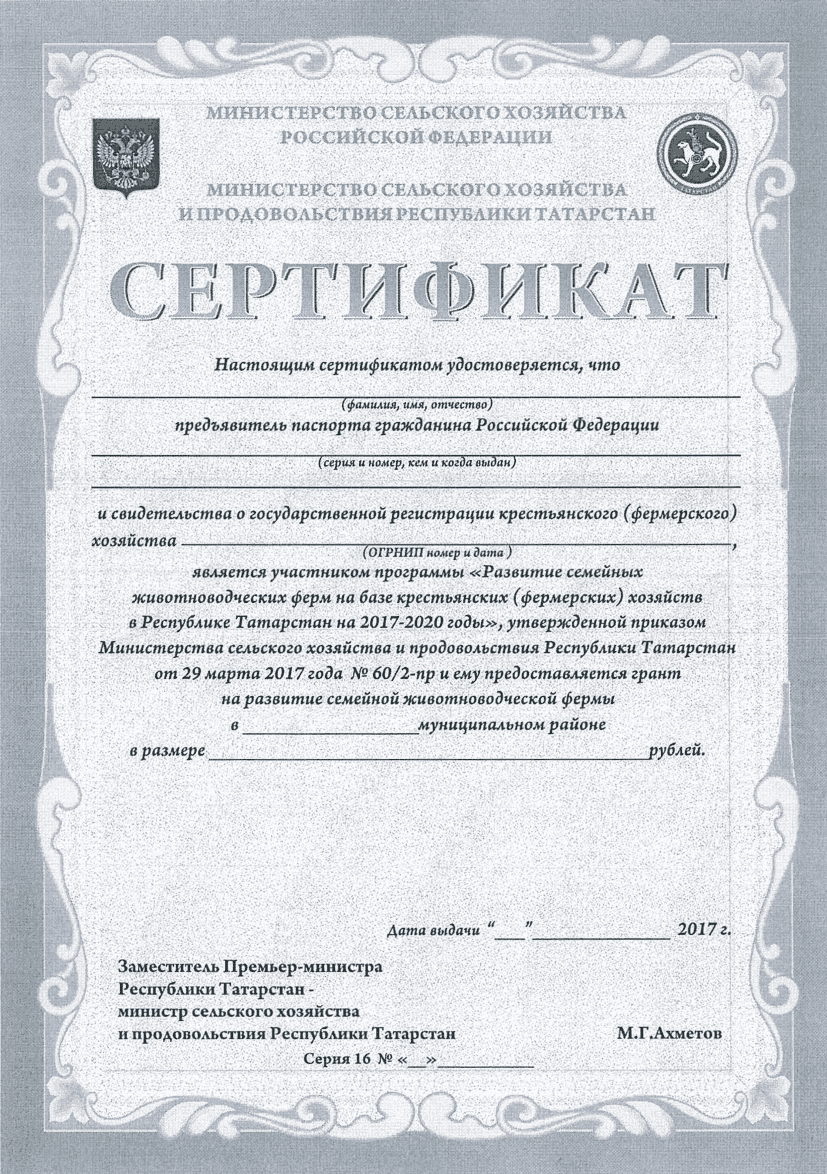 УтвержденоПриказомМинсельхозпрода РТот 29 марта 2017 г. N 60/2-прПОЛОЖЕНИЕО ПРОВЕДЕНИИ КОНКУРСА НА РАЗВИТИЕ СЕМЕЙНЫХЖИВОТНОВОДЧЕСКИХ ФЕРМСписок изменяющих документов(в ред. Приказа Минсельхозпрода РТ от 26.04.2017 N 92/2-пр)1. Общие положения1.1. Настоящее Положение подготовлено в соответствии с Постановлением Правительства Российской Федерации от 14 июля 2012 г. N 717 "О Государственной программе развития сельского хозяйства и регулирования рынков сельскохозяйственной продукции, сырья и продовольствия на 2013 - 2020 годы" и Постановлением Кабинета Министров Республики Татарстан от 10.02.2017 N 77 "О мерах государственной поддержки агропромышленного комплекса в 2017 году".(в ред. Приказа Минсельхозпрода РТ от 26.04.2017 N 92/2-пр)Настоящее Положение определяет порядок предоставления государственной поддержки, критерии отбора проектов, цели, условия, процедуру организации и проведения конкурсного отбора проектов.Основные понятия, используемые в настоящем Положении:заявитель - глава крестьянского (фермерского) хозяйства (далее - КФХ), подающий заявку в конкурсную комиссию для признания его участником Ведомственной программы "Развитие семейных животноводческих ферм на базе крестьянских (фермерских) хозяйств в Республике Татарстан на 2017 - 2020 годы", утвержденной Приказом Министерства сельского хозяйства и продовольствия Республики Татарстан (далее - Программа, Министерство), и отвечающий требованиям настоящего Положения;семейная животноводческая ферма - производственный объект, предназначенный для выращивания и содержания сельскохозяйственных животных, находящийся в собственности или пользовании КФХ;грант на развитие семейной животноводческой фермы - средства, передаваемые из федерального бюджета, бюджета Республики Татарстан и (или) местного бюджета на лицевой счет главы КФХ, открытый в территориальном отделе органа Федерального казначейства по Республике Татарстан для софинансирования его затрат, невозмещаемых в рамках иных направлений государственной поддержки в соответствии с Программой в целях создания и развития на территории сельских поселений и межселенных территориях Республики Татарстан КФХ, включая:разработку проектной документации строительства, реконструкции или модернизации семейной животноводческой фермы;строительство, реконструкцию или модернизацию семейной животноводческой фермы;строительство, реконструкцию или модернизацию производственных объектов по переработке продукции животноводства;комплектацию животноводческой фермы и объектов по переработке животноводческой продукции оборудованием и техникой (за исключением сельскохозяйственной техники, предназначенной для производства продукции растениеводства), а также их монтаж;приобретение сельскохозяйственных животных (далее - грант);конкурсная комиссия - межведомственная конкурсная комиссия, созданная в целях отбора проектов КФХ для предоставления грантов на развитие семейных животноводческих ферм;экспертный совет - совет, созданный Министерством для рассмотрения заявок и дальнейшего представления документов на конкурсную комиссию;план расходов - постатейная смета расходов по направлениям использования гранта, представленная заявителем на утверждение конкурсной комиссией;грантополучатель - глава КФХ, прошедший конкурсный отбор для признания его участником Программы и заключивший договор на получение гранта.1.2. Грант предоставляется главе КФХ, заявку которого утвердила конкурсная комиссия.1.3. Организацию работы конкурсной комиссии осуществляет Министерство.1.4. Грант предоставляется главам КФХ, обязующимся оплатить за счет собственных средств не менее 40 процентов стоимости наименований приобретаемого имущества, выполняемых работ, указанных в плане расходов.Имущество, приобретенное главой КФХ за счет гранта, не подлежит продаже, дарению, передаче в аренду, пользование другим лицам, обмену или взносу в виде пая, вклада или отчуждению иным образом в соответствии с законодательством Российской Федерации в течение 5 лет со дня освоения гранта. Данное условие является существенным для участников мероприятий по предоставлению грантов на развитие семейных животноводческих ферм и предприятий по переработке продукции животноводства.2. Размер и условия предоставления грантов2.1. Гранты направляются на развитие семейных животноводческих ферм грантополучателям на безвозмездной основе на условиях софинансирования целевых расходов в соответствии с технико-экономическим обоснованием.2.2. Гранты предоставляются в размере не более 60 процентов от каждой статьи затрат, установленной планом расходов на развитие семейных животноводческих ферм, но не более семи миллионов рублей на одного заявителя.2.3. Гранты выделяются при условии проектируемой мощности по поголовью и объему производства животноводческой продукции:молочных ферм с поголовьем не менее 50 голов коров (не менее 260 тонн молока в год);ферм по откорму крупного рогатого скота - не менее 100 голов (не менее 25 тонн мяса в живом весе в год);свиноферм - не менее 200 свиней, в том числе не менее 10 свиноматок (не менее 20 тонн мяса в живом весе в год);ферм по разведению овец - не менее 300 голов овец, в том числе не менее 100 овцематок (не менее 9,5 тонн мяса в живом весе в год);дойных коз - не менее 100 голов (не менее 75 тонн молока в год);птицеферм мясного направления - с годовым оборотом производства мяса в живом весе не менее: 10 тысяч голов индеек (не менее 80 тонн), 20 тысяч голов бройлеров (не менее 20 тонн), 3 тысяч голов гусей (не менее 10,5 тонны, 7 тысяч голов уток (не менее 14 тонн);птицеферм яичного направления - с производством яйца не менее: 10 тысяч голов кур-несушек (не менее 2,5 млн штук в год), 30 тысяч голов перепелов (не менее 7,5 млн штук в год), 3 тысяч голов гусей (не менее 150 тыс. штук в год) или 4 тысяч голов уток (не менее 450 тыс. штук в год);птицеферм по выращиванию молодняка - с годовым оборотом привеса живой массы не менее: 10 тысяч голов индеек (не менее 10 тонн), 15 тысяч голов бройлеров (не менее 5 тонн), 13 тысяч голов кур-несушек (не менее 10 тонн), 8 тысяч голов гусей (не менее 2,5 тонн) или 10 тысяч голов уток (не менее 3 тонн);конеферм - не менее 200 лошадей, в том числе не менее 50 конематок (не менее 10 тонн мяса в живом весе в год);ферм по производству (выращиванию) товарной рыбы не менее 15 тонн в год.2.4. Гранты предоставляются в пределах бюджетных средств, предусмотренных Министерству на эти цели законами о федеральном бюджете и бюджете Республики Татарстан на соответствующий год и плановый период.2.5. Для участия в конкурсе КФХ должно соответствовать следующим требованиям:а) главой и членами КФХ являются граждане Российской Федерации (не менее двух, включая главу КФХ), состоящие в родстве и совместно осуществляющие производственную деятельность, основанную на их личном участии;б) срок деятельности КФХ на дату подачи заявки на конкурс превышает 24 месяца с даты регистрации;в) КФХ зарегистрировано и осуществляет производственную деятельность на сельской территории муниципального района Республики Татарстан, кроме городов республиканского значения в соответствии со статьей 65 Конституции Республики Татарстан;г) глава и члены хозяйства ранее не являлись получателями гранта для начинающих фермеров, грантов на развитие семейных животноводческих ферм, либо с даты полного освоения гранта для начинающих фермеров прошло не менее трех лет. При этом финансирование за счет гранта для начинающих фермеров одних и тех же затрат не допускается;д) КФХ соответствует критериям микропредприятия в соответствии с Федеральным законом от 24 июля 2007 года N 209-ФЗ "О развитии малого и среднего предпринимательства в Российской Федерации";е) КФХ предусматривает условия для создания собственной или совместно с другими сельскохозяйственными товаропроизводителями кормовой базы для сельскохозяйственных животных и птицы либо заключило договоры (предварительные договоры) на поставку необходимого объема кормов;ж) КФХ планирует создание не более одной семейной животноводческой фермы по одному направлению деятельности (одной отрасли) животноводства, которое предусмотрено Программой, с учетом балансов производства и потребления сельскохозяйственной продукции и противоэпизоотических мероприятий, или планирует реконструировать не более одной семейной животноводческой фермы;при отсутствии в хозяйстве собственной базы по переработке животноводческой продукции и (или) в случае, если хозяйство не является членом сельскохозяйственного потребительского кооператива, то планируемое хозяйством поголовье сельскохозяйственных животных к развитию семейной животноводческой фермы не должно превышать: крупного рогатого скота - 300 голов основного маточного стада, коз (овец) - 300 голов основного маточного поголовья;з) глава КФХ проживает или обязуется переехать на постоянное место жительства в муниципальное образование по месту нахождения и регистрации хозяйства, главой которого он является и данное хозяйство является единственным местом его трудоустройства в течение не менее 5 лет с даты получения и освоения гранта;и) КФХ имеет план создания и развития семейной животноводческой фермы по содержанию высокопродуктивных сельскохозяйственных животных и птицы с применением высокотехнологического оборудования и сельскохозяйственной техники; увеличению объема реализуемой животноводческой продукции; обоснование строительства, реконструкции или модернизации семейной животноводческой фермы со сроком окупаемости не более 8 лет (далее - бизнес-план);к) глава хозяйства представляет план расходов с указанием наименований приобретаемого имущества, выполняемых работ, оказываемых услуг (далее - приобретения), их количества, цены, источников финансирования (средств гранта, собственных и заемных средств);л) КФХ оплачивает не менее 40 процентов стоимости каждого наименования приобретений, указанных в плане расходов, в том числе непосредственно за счет собственных средств не менее 10 процентов от стоимости каждого наименования приобретений;м) КФХ обязуется использовать грант в течение 24 месяцев с даты поступления средств на счет главы хозяйства и использовать имущество, приобретаемое за счет гранта, исключительно на развитие и деятельность семейной животноводческой фермы;н) КФХ планирует создание не менее трех новых постоянных рабочих мест в году получения гранта и сохранение их в течение не менее 5 лет после освоения гранта;о) КФХ обязуется осуществлять деятельность в течение не менее пяти лет после освоения гранта на развитие семейной животноводческой фермы;п) строительство, реконструкция, модернизация и ремонт семейной животноводческой фермы, развитие которой предлагается хозяйством, ранее не осуществлялось с использованием средств государственной поддержки;р) глава и члены КФХ соглашаются на передачу и обработку их персональных данных в соответствии с законодательством Российской Федерации;с) отсутствие задолженности по налогам, сборам и иным обязательным платежам в бюджеты бюджетной системы Российской Федерации, срок исполнения по которым наступил в соответствии с законодательством Российской Федерации, а также отсутствие просроченной задолженности по возврату в соответствующий бюджет бюджетной системы Российской Федерации субсидий, бюджетных инвестиций, предоставленных в том числе в соответствии с иными правовыми актами, и иной просроченной задолженности перед соответствующим бюджетом бюджетной системы Российской Федерации;т) глава хозяйства не является учредителем (участником) коммерческой организации, за исключением КФХ, главой которого он является на момент подачи заявки на участие в конкурсе;у) КФХ не находится в процессе реорганизации, ликвидации, банкротства и не имеет ограничения на осуществление хозяйственной деятельности;ф) КФХ не является получателем средств из соответствующего бюджета бюджетной системы Российской Федерации в соответствии с иными нормативными правовыми актами, муниципальными правовыми актами на цели, указанные в пункте 2.6 настоящего Положения.2.6. В соответствии с планом расходов грант расходуется Грантополучателем на:разработку проектной документации строительства, реконструкции или модернизации семейных животноводческих ферм;строительство, реконструкцию или модернизацию семейных животноводческих ферм;строительство, реконструкцию или модернизацию производственных объектов по переработке продукции животноводства;комплектацию семейных животноводческих ферм и объектов по переработке животноводческой продукции оборудованием и техникой, а также их монтаж;покупку сельскохозяйственных животных.2.7. Грант предоставляется главе КФХ только один раз.2.8. Глава КФХ обязан:со дня освоения гранта в течение 5 лет представлять в Министерство годовой и полугодовой отчет "Сведения о деятельности" согласно приложению N 1;после расходования средств гранта и собственных средств согласно плану расходов представить "Сводный реестр" согласно приложению N 2, отчетно-финансовые документы, подтверждающие целевое использование средств, фотографии фермы. Отчетными документами являются оправдательные документы, признанные таковыми в соответствии с законодательством.3. Перечень документов, представляемых для участияв Программе на конкурсную комиссию3.1. Для участия в Программе глава КФХ представляет следующие документы:3.1.1. Заявку по форме согласно приложению N 3;3.1.2. Копии свидетельства о государственной регистрации КФХ и свидетельства о постановке на учет в налоговом органе по месту нахождения КФХ;3.1.3. Выписку из Единого государственного реестра индивидуальных предпринимателей, полученную не более чем за три месяца до дня подачи заявки;3.1.4. Копии паспортов гражданина Российской Федерации - главы КФХ и членов КФХ, документы, подтверждающие их родство или свойство (свидетельство о рождении, свидетельство о браке или другие аналогичные документы);3.1.5. Соглашение о создании фермерского хозяйства между членами КФХ;3.1.6. Отчеты в органы государственного статистического наблюдения по формам N 2-фермер "Сведения о сборе урожая сельскохозяйственных культур" и N 3-фермер "Сведения о производстве продукции животноводства и поголовье скота" на последнюю отчетную дату;3.1.7. Бизнес-план по созданию и развитию семейной животноводческой фермы по содержанию высокопродуктивных сельскохозяйственных животных и птицы с применением высокотехнологичного оборудования и сельскохозяйственной техники, направленный на увеличение объема реализуемой животноводческой продукции с указанием каналов сбыта, имеющий обоснование строительства, реконструкции или модернизации семейной животноводческой фермы со сроком окупаемости не более восьми лет, предусматривающий создание не менее трех новых постоянных рабочих мест в год получения гранта, а также проект плана расходов средств, предполагаемых к софинансированию за счет гранта, с указанием наименований приобретаемого имущества, выполняемых работ, оказываемых услуг, их количества, цены, источников финансирования на бумажном и электронном носителе, по форме согласно приложению N 4;3.1.8. Документы, подтверждающие наличие собственных и (или) кредитных средств в размере не менее 40 процентов от плана расходов, из которых 30 процентов могут быть несубсидированные кредиты либо произведенные собственные вложения в реализацию проекта и 10 процентов - собственные денежные средства:банковская выписка с расчетного счета КФХ, подтверждающая наличие денежных средств;документ, выданный банком, о проведенной предварительной проверке заявителя на платежеспособность (возврат кредита), оценке бизнес-плана на развитие семейной животноводческой фермы и об одобрении выдачи несубсидируемого кредита с указанием его размера;копии кредитных договоров о предоставлении необходимых денежных средств главе КФХ, заключенных не ранее двух месяцев до дня подачи заявки на конкурс;отчет об оценке имущества, выполненный независимым оценщиком в соответствии со стандартами оценочной деятельности, указанными в Федеральном законе от 29 июля 1998 года N 135-ФЗ "Об оценочной деятельности в Российской Федерации", в случае нахождения проекта на дату подачи заявки в стадии реализации. Подтверждается наличие построенной (реконструированной) или находящейся в стадии не менее 50-процентной готовности фермы с началом строительства (реконструкции) не ранее 2015 года. Стоимость выполненных работ по строительству (реконструкции) фермы за счет собственных средств составляет не менее 30 процентов от стоимости проекта, кроме того, не менее 10 процентов оплачивается непосредственно денежными средствами после решения о предоставлении гранта;3.1.9. Справку КФХ, содержащую сведения о средней численности работников, подтверждающую соответствие КФХ критериям микропредприятия в соответствии с Федеральным законом от 24 июля 2007 года N 209-ФЗ "О развитии малого и среднего предпринимательства в Российской Федерации" (средняя численность работников за предшествующий календарный год, численность работников заявителя на момент подачи заявки, в том числе количество членов КФХ, включая самого главу КФХ);3.1.10. Справку заявителя о наличии производственных помещений, техники, оборудования, поголовья сельскохозяйственных животных согласно приложению N 5;3.1.11. Сводный сметный расчет с приложением локальных смет и схемы-чертежа семейной животноводческой фермы (фотографии места будущих работ, при наличии объекта - его фотографии изнутри и снаружи) и копии допуска саморегулирующей организации (далее - СРО) на проектирование (при использовании гранта на строительство или реконструкцию);3.1.12. Разрешение на строительство (реконструкцию) (при использовании гранта на строительство или реконструкцию), или свидетельство о праве собственности, или договор аренды на ферму, зарегистрированные в установленном законодательством порядке;3.1.13. По собственной инициативе справку из налогового органа, подтверждающую отсутствие просроченной задолженности по налогам, сборам и иным обязательным платежам в бюджеты бюджетной системы Российской Федерации, срок исполнения по которым наступил в соответствии с законодательством Российской Федерации, на первое число месяца или месяца, предшествующего месяцу, в котором подается заявка на конкурс (форма Код по КНД 1120101). В случае если указанный документ не представлен получателем по собственной инициативе, Министерство запрашивает его в налоговом органе в порядке межведомственного информационного взаимодействия;3.1.14. Согласие на обработку персональных данных по форме согласно приложению N 6;3.1.15. Анкету КФХ по форме согласно приложению N 7;3.1.16. Копию свидетельства о государственной регистрации права собственности на земельный участок и (или) договора аренды земельного участка, зарегистрированного в установленном законодательством порядке;3.1.17. Выписку из похозяйственной книги сельского (городского) поселения, подтверждающую факт проживания главы КФХ по месту нахождения и регистрации КФХ;3.1.18. Копию трудовой книжки главы КФХ;3.1.19. Сведения о состоянии индивидуального лицевого счета застрахованного лица - главы КФХ в системе обязательного пенсионного страхования на последнюю отчетную дату (форма СЗИ-6);3.1.20. Копию отчета в фонд социального страхования (Форма-4 ФСС) на последнюю отчетную дату с отметкой фонда о принятии отчета;3.1.21. Копию отчета в фонд пенсионного страхования (Форма РСВ-1 ПФР) на последнюю отчетную дату с отметкой фонда о принятии отчета;3.1.22. Выписку из Единого государственного реестра недвижимости о правах отдельного лица на имевшиеся (имеющиеся) у него объекты недвижимого имущества, заверенную уполномоченным органом и выданную не ранее 30 дней до дня подачи конкурсной заявки.3.2. Ответственность за достоверность сведений и подлинность представленных документов возлагается на главу КФХ. Все расходы, связанные с подготовкой и предоставлением документов в конкурсную комиссию, несут главы КФХ.При предоставлении документов, требующих заверения и состоящих из нескольких листов, заверяется каждый лист. Оригиналы документов представляются для сличения с копиями конкурсной комиссии при защите проекта.Документы, указанные в разделе 3.1 настоящего Положения, должны быть подписаны главой КФХ, прошиты, пронумерованы и заверены при наличии печатью главы КФХ. Подчистки и исправления не допускаются, за исключением исправлений, скрепленных при наличии печатью и заверенных подписью уполномоченного лица (для юридических лиц) или собственноручно заверенных (для главы КФХ).Документы, указанные в разделе 3.1, представляются в сроки и по адресу, указанному в извещении о проведении конкурсного отбора.Информация о порядке предоставления гранта и формах документов размещается на официальном сайте Министерства сельского хозяйства и продовольствия Республики Татарстан http://agro.tatarstan.ru/, в информационно-телекоммуникационной сети "Интернет", раздел - "Гранты фермерам, сельхозкооперативам и субсидии ЛПХ", далее подраздел - "Поддержка семейных ферм с соучастием бюджета Российской Федерации" (далее - официальный сайт Министерства).Заявитель по своему усмотрению представляет на конкурсную комиссию (при очном собеседовании) документы, положительно характеризующие КФХ как потенциального участника Программы, которые могут повлиять на решение конкурсной комиссии:а) рекомендательные письма из органов муниципальной власти, характеризующие развитие КФХ, динамику его производственных показателей, а также социально-экономический эффект и целесообразность предоставления гранта;б) копии свидетельств о государственной регистрации права собственности на объекты сельскохозяйственного назначения, копии паспортов технических средств (при наличии в собственности технических средств);в) фотографии производственных помещений (в том числе незавершенное строительство), сельскохозяйственных животных, техники и оборудования;г) документы, доработанные с момента подачи заявки в соответствии с требованиями, установленными пунктами 2.5 и 3.1;д) публикации в средствах массовой информации и иные документы по своему усмотрению.4. Прием и регистрация заявок4.1. Извещение о начале приема заявок на участие в конкурсном отборе по предоставлению грантов размещается на официальном сайте Министерства по адресу: http://agro.tatarstan.ru/, в разделе - "Гранты фермерам, сельхозкооперативам и субсидии ЛПХ" в информационно-телекоммуникационной сети "Интернет".В извещении указывается место и время проведения конкурса, контактные телефоны, раздел сайта Министерства, на котором имеется информация об условиях конкурса, о порядке подачи заявки и ознакомления с нормативными правовыми документами.4.2. Сроком начала приема заявок является день, следующий за днем публикации извещения. По истечении указанного в извещении срока заявки от глав КФХ не принимаются. Заявки принимаются в сроки не менее 30 календарных дней.Регистрация полученных заявок и документов осуществляется по мере их поступления в журнале регистрации заявок, который пронумеровывается, прошнуровывается и скрепляется подписью секретаря конкурсной комиссии и печатью Министерства. При регистрации заявке присваивается входящий номер.Документы, указанные в разделе 3.1, предоставляются секретарю конкурсной комиссии на бумажном носителе, дополнительно в электронном виде предоставляются документы, указанные в подпунктах 3.1.7 (бизнес-план), 3.1.11 (локально-сметный расчет и фотодокументы производственных помещений, техники, скота и птицы, которые имеются в КФХ) и 3.1.15 (анкета).Наименования всех документов, подаваемых главой КФХ в конкурсную комиссию, количество листов в них вносятся в опись, составляемую в двух экземплярах. После сверки секретарем конкурсной комиссии представленных документов с прилагаемой описью (приложение N 8) они запечатываются в конверт, который заверяется при наличии печатью КФХ. Также на конверте указываются наименование программы, направление деятельности фермы и ее проектируемой мощности, наименование КФХ, фамилия, имя, отчество и адрес заявителя. Лист описи в конверт не вкладывается. При принятии документов на листе описи делается отметка, подтверждающая прием документов, с указанием даты приема и номера регистрации. Один экземпляр листа описи с отметкой о приеме остается у главы КФХ, а второй - приобщается к пакету документов.При приемке заявки и документов проверка их полноты и соответствие установленным требованиям не осуществляется.5. Функции и задачи конкурсной комиссии5.1. В своей деятельности конкурсная комиссия руководствуется законодательством, настоящим Положением и организует свою работу во взаимодействии с организациями, составляющими инфраструктуру государственной поддержки сельскохозяйственных товаропроизводителей, общественными организациями, крестьянскими (фермерскими) хозяйствами и образовательными организациями аграрного профиля.5.2. Основными задачами конкурсной комиссии являются:обеспечение своевременного, открытого и объективного рассмотрения конкурсной документации, предоставляемой заявителем для получения гранта на развитие семейных животноводческих ферм;экспертиза проектов, с целью определения их полноты и достоверности, экономической эффективности, социальной значимости для экономики Республики Татарстан и целесообразности оказания государственной поддержки;определение победителей конкурса и размеров предоставляемых им грантов.5.3. Конкурсная комиссия формируется приказом Министерства в количестве не менее 12 человек и состоит из председателя, заместителя председателя, секретаря (без права голоса) и членов конкурсной комиссии. В состав конкурсной комиссии включаются государственные гражданские и муниципальные служащие, представители общественных организаций, союзов, объединений и образовательных организаций в сфере сельского хозяйства. Количество государственных гражданских и муниципальных служащих в составе конкурсной комиссии - менее 50 процентов.Членами комиссии не могут быть лица, лично заинтересованные в результатах конкурса (в том числе подавшие заявки на участие в конкурсе либо состоящие в КФХ, подавших указанные заявки), либо лица, на которых способны оказывать влияние участники конкурса.Председатель конкурсной комиссии:руководит деятельностью конкурсной комиссии и несет ответственность за выполнение возложенных на нее задач;распределяет обязанности между членами конкурсной комиссии;осуществляет ведение заседаний конкурсной комиссии, контроль за подготовкой протоколов заседаний и реализацией принимаемых решений конкурсной комиссией.5.4. Заместитель председателя конкурсной комиссии в случае отсутствия председателя на заседании конкурсной комиссии исполняет его обязанности.5.5. Секретарь конкурсной комиссии:в течение пяти рабочих дней после окончания приема заявок формирует перечень заявок, подлежащих рассмотрению на заседании конкурсной комиссии с представленными документами;в течение пяти рабочих дней с момента окончания приема заявок передает документы на рассмотрение в экспертный совет;организует подготовку материалов по повестке дня заседания конкурсной комиссии, обеспечивает документооборот и участие членов конкурсной комиссии в заседании, оформление протокола заседания конкурсной комиссии;в течение 15 рабочих дней после окончания приема заявок организует заседание конкурсной комиссии с приглашением заявителей на очное собеседование;в течение 30 рабочих дней по окончании конкурса передает все заявки и документы, а также все документы, принятые конкурсной комиссией, в архив Министерства для хранения в течение пяти лет с даты освоения гранта.5.6. Для реализации возложенных полномочий, консультаций, изучения, проведения экспертизы представленных документов и подсчета количества баллов конкурсная комиссия привлекает экспертный совет. Экспертный совет формируется из специалистов Министерства приказом Министерства в количестве не менее 12 человек и состоит из председателя, секретаря и членов экспертного совета.Экспертный совет:производит вскрытие конвертов и проверяет наличие документов;проверяет соответствие главы КФХ и представленных им документов требованиям;осуществляет подсчет количества баллов с занесением в оценочную ведомость и выносит заключение рекомендательного характера на рассмотрение конкурсной комиссии.Председатель экспертного совета:руководит деятельностью экспертного совета и несет ответственность за выполнение возложенных на него полномочий в установленный срок;распределяет обязанности между членами экспертного совета.Заместитель председателя экспертного совета в случае отсутствия председателя экспертного совета исполняет его обязанности.Секретарь экспертного совета организует заседание экспертного совета и подготовку заключения экспертного совета для конкурсной комиссии.Заседание экспертного совета проводится не позднее 15 рабочих дней со дня окончания приема заявок глав КФХ на конкурс.5.7. Конкурсная комиссия не позднее 15 рабочих дней со дня окончания приема заявок проводит заседание конкурсной комиссии, рассматривает представленные документы заявителей, рекомендации экспертного совета о соответствии, определяет сумму гранта и принимает решение о предоставлении грантов главам КФХ либо отказе в предоставлении, которое оформляется протоколом заседания конкурсной комиссии (далее - протокол).В ходе очного собеседования каждый член конкурсной комиссии на основе информации, содержащейся в заявках, и ответов заявителя на задаваемые вопросы, принимает решение и вносит запись в лист голосования в отношении каждого главы КФХ с указанием размера предоставляемого гранта.5.8. Решение конкурсной комиссии принимается простым большинством голосов при наличии более половины состава конкурсной комиссии. При равенстве голосов решающим является голос председательствующего на заседании конкурсной комиссии.При наличии нескольких претендентов, получивших равное количество баллов, при фактическом отсутствии необходимого количества грантов по количественному составу участников, грант предоставляется претенденту, заявка которого имеет более ранний срок регистрации в "Журнале N 3 регистрации заявок на конкурс".На основании решений, отраженных членами конкурсной комиссии в Листах голосования, секретарь составляет конкурсный бюллетень. Листы голосования и конкурсный бюллетень приобщаются к протоколу.Заседания конкурсной комиссии проводятся по мере необходимости. Члены конкурсной комиссии созываются на заседание по решению председателя. За три рабочих дня до заседания секретарь конкурсной комиссии направляет документы заявителей, представленные в электронном виде, запланированные к рассмотрению и заключение экспертного совета членам конкурсной комиссии для изучения.Информация о результатах конкурса размещается на официальном сайте Министерства не позднее 10 рабочих дней со дня принятия решения конкурсной комиссией.5.9. Конкурсная комиссия определяет победителей конкурсного отбора на основании заключения экспертного совета и анализа представленных документов заявителей, руководствуясь следующими критериями:Примечания:<*> При расчете значения показателя, указанного в пункте 1, применяются следующие коэффициенты перевода скота и птицы в условные головы: крупный рогатый скот (взрослый) - 1,0, лошади - 0,76; крупный рогатый скот (молодняк) - 0,52; свиньи - 0,25; овцы и козы - 0,12; птица - 0,03, самки основного стада рыб, кроме осетровых - 0,2; самки основного стада осетровых - 0,4.<**> Балл оценивается по преимущественному количеству гектаров соответствующего права. В случае одинакового количества гектаров, ставится максимальный балл.<***> Срок освоения гранта указывается в таблице N 6 бизнес-плана "График использования гранта и собственных средств".5.10. По каждому из оцениваемых проектов выводится итоговый балл, определяемый как сумма баллов заявителя по критериям, указанным в пункте 5.9. Баллы подсчитываются только по подшитым документам. Документы, представленные на заседание конкурсной комиссии, в бальную сумму не суммируются. Максимально возможное количество баллов равно 68. Для вынесения положительного решения конкурсной комиссией необходимо набрать 30 баллов.5.11. Протокол подписывается председателем или его заместителем, секретарем и членами конкурсной комиссии, которые присутствовали на заседании. После подписания протокола Министерство в 5-дневный срок издает приказ об утверждении результатов конкурсного отбора и направляет его в Управления сельского хозяйства и продовольствия Министерства в муниципальных районах Республики Татарстан. Министерство в течение 3 рабочих дней со дня утверждения приказа Министерства о победителях уведомляет победителей конкурса об этом посредством электронной связи, а также размещает список победителей конкурса на официальном сайте Министерства в информационно-телекоммуникационной сети "Интернет".5.12. В 10-дневный срок, исчисляемый в рабочих днях, со дня размещения списка победителей на официальном сайте Министерства в информационно-телекоммуникационной сети "Интернет" получатель гранта заключает с Министерством договор о предоставлении гранта (далее - договор) по форме согласно приложению N 9.5.13. Если количество фермеров, выигравших грант на сумму меньше суммы, которая выделена на финансирование, то Министерство объявляет дополнительный конкурс, который проводится в порядке согласно настоящему Положению.5.14. Грантополучатель по своему усмотрению подает заявление в случае:а) изменения: плана расходов,сумм в плане расходов,наименования приобретений,направления деятельности фермы,срока предоставления отчета о целевом использовании гранта;б) об обстоятельствах, препятствующих исполнению обязательств в рамках настоящего Положения.Рассмотрение заявлений производится на очередном заседании конкурсной комиссии путем голосования ее членов, которое фиксируется в Листе голосования и протоколе заседания конкурсной комиссии.6. Порядок предоставления и возврата гранта6.1. Министерство является главным распорядителем средств бюджета Республики Татарстан и осуществляет перечисление денежных средств в пятидневный срок, исчисляемый в рабочих днях, со своего лицевого счета, открытого в Управлении Федерального казначейства по Республике Татарстан, на лицевые счета Управлений, открытые в территориальных отделениях Управления Федерального казначейства по Республике Татарстан.Основанием для перечисления денежных средств Управлению являются сводная справка-расчет о причитающихся грантах муниципальному району Республики Татарстан в разрезе получателей по форме согласно приложению N 10, договор и план расходов по форме согласно приложению N 11.6.2. Министерство регистрирует сводную справку расчет, договор и план расходов по мере поступления в журнале, который пронумеровывается, прошнуровывается и скрепляется печатью Министерства. Запись регистрации включает регистрационный номер, дату приема документов и сумму гранта по результатам конкурсной комиссии.6.3. В течение пяти рабочих дней после даты регистрации документов Министерство проверяет поступившие документы и подписывает план расходов, справку-расчет и договор, представленные получателем гранта, согласно пункту 6.2.6.4. В предоставлении гранта заявителю отказывается, если:представлен неполный пакет документов, предусмотренный пунктом 6.2;выявлено несоответствие сведений, расчетов, указанных в документах, представленных согласно пункту 6.2, фактическим сведениям и расчетам.6.5. Министерство для перечисления гранта на лицевые счета Управлений, открытые в территориальных отделениях Управления Федерального казначейства по Республике Татарстан, представляет в Департамент казначейства Министерства финансов Республики Татарстан:а) приказ Министерства об утверждении протокола заседания конкурсной комиссии;б) сводную справку-расчет и копию договора, указанные в пункте 6.2 и подписанные в соответствии с пунктом 6.3.6.6. Управление осуществляет перечисление грантов на лицевые счета КФХ, открытые в территориальных отделениях Управлении Федерального казначейства по Республике Татарстан, не позднее 5 рабочих дней со дня представления в Управление главой КФХ следующих документов:сводный реестр документов, подтверждающих оплату за счет собственных и (или) кредитных средств не менее 40 процентов стоимости каждого наименования приобретений, указанных в плане расходов, по форме, согласно приложению N 2, с приложением копий указанных документов;платежные поручения на оплату целевых расходов, договоры, по которым у КФХ возникли обязательства по оплате целевых расходов, которые содержат полное наименование исполнителя (подрядчика, поставщика) и наименование товара (услуг), их количество (объем) на сумму в пределах гранта согласно плану расходов.6.7. В соответствии с законодательством Министерство и органы государственного финансового контроля осуществляют проверку соблюдения КФХ целей, условий и порядка предоставления грантов.6.8. Получатели гранта несут ответственность в случае нарушения условий предоставления гранта, указанных в разделе 2 "Размер и условия предоставления гранта", в соответствии с законодательством.6.9. Предоставление гранта осуществляется с учетом лимитов финансирования из федерального бюджета и бюджета Республики Татарстан. Для удовлетворения заявок, прошедших конкурсный отбор на получение гранта, их финансирование осуществляется в порядке очередности по максимальному количеству баллов в соответствии с настоящим Положением.При изменении условий предпринимательской деятельности, препятствующих расходованию средств гранта в соответствии с планом расходов, отказом от реализации проекта, выявлении фактов использования гранта по нецелевому назначению и представлении недостоверных сведений и документов для получения гранта, представленная сумма гранта подлежит возврату в соответствии с законодательством.Приложение N 1к Положению, утвержденному ПриказомМинсельхозпрода РТот 29 марта 2017 г. N 60/2-пр                                  ┌─────────────────────────────────────┐        "СОГЛАСОВАНО":            │           Периодичность:            │Начальник Управления сельского    │(до 10-го числа следующего полугодия)│хозяйства и продовольствия        └─────────────────────────────────────┘____________/____________/                          Сведения о деятельностиКФХ ______________ ____________ муниципального района РТ на _______ 201_ г.       (Ф.И.О.) по Программе "Развитие семейных животноводческих ферм на базе крестьянских     (фермерских) хозяйств в Республике Татарстан на 2017 - 2020 годы"       по направлению __________________________ _____________ голов.1. Показатели производства:2. Налогообложение, численность работников и их зарплата:3. Оценка расходования средств гранта на развитие фермы.Достоверность сведений Глава КФХ ____ _______ /Ф.И.О. подпись/ При наличииподтверждаю:                                                      печатьПриложение N 2к Положению, утвержденному ПриказомМинсельхозпрода РТот 29 марта 2017 г. N 60/2-пр         "СОГЛАСОВАНО":Начальник Управления сельского  хозяйства и продовольствия_____________/_______________/                               Сводный реестр учета затрат денежных средств гранта на приобретение товарно-материальных                      ценностей, услуг, скота, техники                Главой КФХ ________________________________                                       (Ф.И.О.)_____________________ сельского поселения __________________ муниципальногорайона РТ по состоянию на ___________________Сумма гранта _____________ тыс. руб.  Направление фермы ___________________Достоверностьсведений подтверждаю: глава КФХ ___________ /Ф.И.О./_______/Подпись/  При                                                                    наличии                                                                     печатьПриложение N 3к Положению, утвержденному ПриказомМинсельхозпрода РТот 29 марта 2017 г. N 60/2-пр                                      Заместителю министра                                      сельского хозяйства                                      Республики Татарстан -                                      председателю конкурсной комиссии                                      Р.Р.Хабипову                                      от __________________________________                                       (Ф.И.О. главы КФХ, адрес проживания)Заявкана участие в конкурсном отборе участников Ведомственнойпрограммы "Развитие семейных животноводческих ферм на базекрестьянских (фермерских) хозяйств в Республике Татарстанна 2017 - 2020 годы"    Я, ___________________________________________________________________,                   (полное официальное наименование заявителя)прошу включить меня в состав участников конкурсного отбора участников Ведомственной программы "Развитие семейных животноводческих ферм на базе крестьянских (фермерских) хозяйств в Республике Татарстан на 2017 - 2020 годы" (далее - Программа).Настоящим подтверждаю, что:1. Место работы в качестве главы КФХ является единственным местом моего трудоустройства и не являюсь учредителем (участником) коммерческой организации, за исключением данного КФХ;2. КФХ не находится в процессе реорганизации, ликвидации, банкротства и не имеет ограничения на осуществление хозяйственной деятельности;3. КФХ не является получателем средств из соответствующего бюджета бюджетной системы Российской Федерации в соответствии с иными нормативными правовыми актами, муниципальными правовыми актами на цели, указанные в Положении о проведении конкурса;4. У КФХ отсутствует просроченная задолженность по возврату в соответствующий бюджет бюджетной системы Российской Федерации субсидий, бюджетных инвестиций, предоставленных в том числе в соответствии с иными правовыми актами, и иная просроченная задолженность перед соответствующим бюджетом бюджетной системы Российской Федерации;5. У КФХ отсутствует задолженность по налогам, сборам и иным обязательным платежам в бюджеты бюджетной системы Российской Федерации, срок исполнения по которым наступил в соответствии с законодательством Российской Федерации.6. С условиями участия в Программе ознакомлен(-а) и согласен(-на).Вся информация, содержащаяся в представленных документах или их копиях к заявке, является подлинной, я не возражаю против доступа к ней лиц, участвующих в рассмотрении документов на предоставление гранта.______________/___________________/                "__" _________ 20__ года (подпись)          (Ф.И.О.)                                При наличии печатьПриложение N 4к Положению, утвержденному ПриказомМинсельхозпрода РТот 29 марта 2017 г. N 60/2-прРекомендованная форма бизнес-планаТитульный лист:Указывается:наименование крестьянского (фермерского) хозяйства (далее - КФХ), района, направление семейной животноводческой фермы с указанием поголовья, дата составления, адрес местонахождения КФХ и контактный телефон КФХ.Резюме    Излагается   краткая   информация  о  проекте:основная   информация   о   крестьянском   (фермерском)  хозяйстве:  полноенаименование КФХ, ОГРНИП, дата регистрации, ИНН: __________________________________________________________________________________________________________________________________________________________________________________________________________________________________________________________;фактический адрес местонахождения:  ______________________________________;контактный телефон КФХ ___________________________________________________;краткое резюме главы КФХ: ________________________________________________;Ф.И.О., дата и место рождения, образование, стаж работы __________________;паспортные данные главы КФХ: ________________________________________________________________________________________________________________________;те же данные по другим членам КФХ: ________________________________________________________________________________________________________________________________________________________________________________________________________________________________________________________________________;общее количество членов КФХ, включая самого главу КФХ: ___________ человек;основной вид предпринимательской деятельности КФХ: __________________________________________________________________________________________________.    КонсультантПлюс: примечание.    Нумерация пунктов дана в соответствии с официальным текстом документа.                            2. Описание проекта    Описываются:цель проекта, направление, мощность: _____________________________________;местонахождение фермы: ___________________________________________________;социально-экономическая    значимость   проекта,   создание   условий   дляорганизации не менее трех рабочих мест и так далее:________________________________________________________________________________________________________________________________________________________________________________________________________________________________;площадь   помещения,   земельного   участка,   обоснование   строительства,реконструкции  или  модернизации  семейной животноводческой фермы со срокомокупаемости не более 8 лет: ___________________________________________________________________________________________________________________________________________________________________________________________________________________________________________________;ассортимент производимой   продукции,     работ,    услуг    (таблица N 1):__________________________________________________________________________;основные потребители, закупочные цены, способы   доставки   и   реализации:________________________________________________________________________________________________________________________________________________________________________________________________________________________________.                            3. Финансовая часть    Указываются:    стоимость проекта с учетом гранта - 60 процентов, собственных средств -не  менее  10 - 40 процентов и  заемных  средств - не менее 30 процентов, суказанием  приобретений (наименование, марка, количество, цена, стоимость ит.д.) (таблицы N 2 и N 4): ________________________________________________________________________________________________________________________________________________________________________________________________________________________________________________________________________________;вид системы налогообложения, объемы уплаты налогов: _________________________________________________________________________________________________.                 4. Производственный (организационный) план    Технология  производства (описывается производственный процесс); расчетпотребности  кормов  (на  голову,  поголовье,  на  сезон,  на год, кормовыеединицы  переводятся  в  натуру).  План  производства кормов (таблица N 3).Ресурсы   (рассматриваются   материальные   и  человеческие  ресурсы  КФХ).Учитываются   баланс   производства   и   потребления  сельскохозяйственнойпродукции, а   также    выполнение    противоэпизоотических    мероприятий:________________________________________________________________________________________________________________________________________________________________________________________________________________________________.                 5. Возможные риски реализации бизнес-плана    Указываются конкурентная среда и свои преимущества: ________________________________________________________________________________________________________________________________________________________________________.Таблица N 1       План производства и реализации продукции животноводства по КФХ                      _______________________________                          (на каждый год проекта)Таблица N 2             Затраты по годам за срок реализации проекта по КФХ                      ________________________________Срок окупаемости проекта: _________________Таблица N 3План заготовки кормов в КФХ ___________________Таблица N 4     Проект плана расходов на развитие семейной животноводческой фермы___________________________________________________________________________   (муниципальный район, наименование хозяйства, направление, поголовье,                          годовой объем продукции)--------------------------------<*> Включить только те направления, на которые запрашивается грант.Таблица N 5              Оборот стада по годам за срок реализации проекта                 по КФХ ________________ __________________    муниципального района РТ, с годовым объемом продукции _________ тоннПримечание: Поголовье других видов животных ставится согласно половозрастной группе.Таблица N 6Графикиспользования гранта и собственных средств КФХ ____________.По кварталам указывается сумма затраченных средств (собственных и (или) кредитных) в млн рублей.Глава КФХ _____________________  "__" __________ 2017 года           (Ф.И.О., подпись)                                                         При наличии печатьПриложение N 5к Положению,утвержденному ПриказомМинсельхозпрода РТот 29 марта 2017 г. N 60/2-пр                                  Справка        о наличии производственных помещений, техники, оборудования,    поголовья сельскохозяйственных животных в крестьянском (фермерском)                                 хозяйстве     _________________________________________________________________     ______________________ сельского поселения ______________________      муниципального района по состоянию на "__" ___________ 20__ года______________________________                  "__" ____________ 20__ года(должность, Ф.И.О., подпись)При наличии печатьПриложение N 6к Положению, утвержденному ПриказомМинсельхозпрода РТот 29 марта 2017 г. N 60/2-прСОГЛАСИЕна обработку персональных данных    Я ____________________________________________________________________,                          (фамилия, имя, отчество)документ, удостоверяющий личность _________ серия __________ N ___________,______________________________________________________________________________________________________________________________________________________                  (вид документа) выдан (где, кем и когда)зарегистрированный(ая) по адресу:__________________________________________________________________________,фактически проживающий(ая) по адресу:___________________________________________________________________________даю   свое  согласие  Министерству  сельского  хозяйства  и  продовольствияРеспублики  Татарстан  (далее  -  Оператор), зарегистрированному по адресу:420014,   г. Казань,  улица   Федосеевская,  дом  36,  на  обработку  своихперсональных данных на следующих условиях:1. Оператор осуществляет обработку моих персональных данных исключительно в целях участия в Ведомственной программе "Развитие семейных животноводческих ферм на базе крестьянских (фермерских) хозяйств в Республике Татарстан на 2017 - 2020 годы".2. Перечень персональных данных, передаваемых Оператору на обработку:фамилия, имя, отчество, дата рождения, паспортные данные, контактный телефон (домашний, мобильный, рабочий), фактический адрес проживания и регистрации, адрес места нахождения крестьянского (фермерского) хозяйства.3. Даю согласие на обработку Оператором своих персональных данных, то есть совершение следующих действий: сбор, систематизацию, накопление, хранение, уточнение (обновление, изменение), использование, обезличивание, блокирование, уничтожение персональных данных, при этом общее описание вышеуказанных способов обработки данных приведено в Федеральном законе от 27 июля 2006 года N 152-ФЗ "О персональных данных", а также на передачу такой информации третьим лицам, в случаях, установленных законодательством.4. Настоящее согласие действует в течение десяти лет с даты его подписания.Подтверждаю, что ознакомлен(а) с положениями Федерального закона от 27 июля 2006 года N 152-ФЗ "О персональных данных", права и обязанности в области защиты персональных данных мне разъяснены."__" __________ 20__ года ____________ _____________________                            (подпись)       (Ф.И.О)      При наличии печатьПриложение N 7к Положению, утвержденному ПриказомМинсельхозпрода РТот 29 марта 2017 г. N 60/2-пр                              Анкета участника  Ведомственной программы "Развитие семейных животноводческих ферм на базе         крестьянских (фермерских) хозяйств в Республике Татарстан           на 2017 - 2020 годы" КФХ _____________________________              _______________________ муниципального района РТГлава КФХ ________________     ___________________        _________ 20__ г.              подпись               (ф.и.о.)                 (дата)При наличии печатьПриложение N 8к Положению, утвержденному ПриказомМинсельхозпрода РТот 29 марта 2017 г. N 60/2-пр                             ОПИСЬ N _________          документов КФХ _____________ _________________ района РТ    на участие в конкурсном отборе среди фермеров по программе "Развитиесемейных животноводческих ферм на базе крестьянских (фермерских) хозяйств в                 Республике Татарстан на 2017 - 2020 годы"   Документы передал(-а):                        Документы принял(-а):__________________________                  _______________________________(Ф.И.О. представителя КФХ)                  (Ф.И.О. представителя МСХиП РТ)__________________________                   ______________________________         (подпись)                                (подпись)"__" __________ 20__ года  При наличии печать "__" __________ 20__ годаПриложение N 9к Положению, утвержденному ПриказомМинсельхозпрода РТот 29 марта 2017 г. N 60/2-прСписок изменяющих документов(в ред. Приказа Минсельхозпрода РТ от 26.04.2017 N 92/2-пр)Договоро предоставлении гранта на развитие семейнойживотноводческой фермы по Программе "Развитие семейныхживотноводческих ферм на базе крестьянских (фермерских)хозяйств в Республике Татарстан на 2017 - 2020 годы"                     N 00000000082178900002/___________г. Казань                                          от ___________ 20__ года    Министерство сельского хозяйства и продовольствия Республики Татарстан,именуемое в дальнейшем "Грантодатель", в лице заместителя  Премьер-министраРеспублики   Татарстан   министра   сельского  хозяйства  и  продовольствияРеспублики  Татарстан  Ахметова  Марата Готовича, действующего на основанииПоложения,   утвержденного  Постановлением  Кабинета  Министров  РеспубликиТатарстан  от  6  июля  2005  года  N  316  "Вопросы Министерства сельскогохозяйства  и  продовольствия  Республики  Татарстан",  с  одной  стороны, икрестьянское (фермерское) хозяйство_________________ ______________________муниципального района Республики Татарстан (далее - КФХ) в лице  главы  КФХ_________,   действующего  на   основании  ОГРНИП ____ -,  именуемый  далее"Грантополучатель",  с  другой  стороны,  совместно  именуемые в дальнейшем"Стороны",  по  итогам  проведения  конкурса (протокол заседания конкурснойкомиссии  от  "__"  _______ 20__ года N ____________, приказ Грантодателя овыделении  бюджетных  средств от "__" ____________ 20__ года N __________),заключили настоящий договор о нижеследующем:                            1. Предмет Договора    1.1.  Грантодатель  предоставляет  Грантополучателю  грант  на развитиесемейной   животноводческой      фермы       в      виде    гранта      для________________________________________________________________________.                         (направление деятельности)    1.2. Грантополучатель      обязуется     использовать       грант    на_________________________________________________________________________ сгодовым объемом продукции с данной фермы ____________ тонн _____________, всоответствии с утвержденным конкурсной комиссией планом расходов.    1.3.   Сумма   гранта   перечисляется  Грантодателем  на  лицевой  счетУправления  сельского  хозяйства  и  продовольствия  Министерства сельскогохозяйства  и  продовольствия  Республики  Татарстан  (далее  - Управление),открытый  в  территориальном отделении Управления Федерального казначействапо   Республике  Татарстан,  а  Управление   перечисляет  на  лицевой  счетГрантополучателя,   открытый   в   территориальном   отделении   УправленияФедерального  казначейства  по  Республике  Татарстан,  и  составляет  _______________ (__________________) рублей.              (сумма прописью)1.4. Казначейское сопровождение договора осуществляется в соответствии с Постановлением Правительства Российской Федерации от 30 декабря 2016 г. N 1552 "Об утверждении Правил казначейского сопровождения средств в валюте Российской Федерации в случаях, предусмотренных Федеральным законом "О федеральном бюджете на 2017 год и на плановый период 2018 и 2019 годов".2. Права и обязанности Грантодателя2.1. Грантодатель:осуществляет контроль за выполнением Грантополучателем возложенных на него обязанностей в соответствии с настоящим Договором;запрашивает у Грантополучателя финансовые и другие первичные учетные документы, касающиеся реализации проекта;проводит проверку документов, представленных Грантополучателем в подтверждение расходования гранта исключительно на реализацию проекта, а также проверку фактической реализации проекта;осуществляет в отношении Грантополучателя предусмотренные законодательством Российской Федерации и настоящим Договором действия, направленные на устранение нарушений и обеспечение выполнения требований ведомственной программы "Развитие семейных животноводческих ферм на базе крестьянских (фермерских) хозяйств в Республике Татарстан на 2017 - 2020 годы".2.2. Осуществляет выплату суммы гранта путем перечисления денежных средств Грантополучателю не позднее 5-и рабочих дней с момента заключения настоящего Договора, при наличии лимитов финансирования.2.3. Приостанавливает предоставление гранта в случае установления или получения от органа государственного финансового контроля информации о факте(-ах) нарушения Грантополучателем порядка, целей и условий предоставления гранта, предусмотренных Постановлением Кабинета Министров Республики Татарстан от 10.02.2017 N 77 "О мерах государственной поддержки агропромышленного комплекса в 2017 году", в том числе указания в документах, представленных Грантополучателем в соответствии с настоящим Договором, недостоверных сведений, до устранения указанных нарушений с обязательным уведомлением Грантополучателя не позднее 10 рабочих дней с даты принятия решения о приостановлении.3. Права и обязанности Грантополучателя3.1. Грантополучатель:3.1.1. Открывает счет для учета операций неучастника бюджетного процесса в территориальном органе Федерального казначейства;3.1.2. Представляет в территориальный орган Федерального казначейства для осуществления санкционирования расходов, источником финансового обеспечения которых являются целевые субсидии, документы, предусмотренные Порядком проведения территориальными органами Федерального казначейства санкционирования операций при казначейском сопровождении средств в валюте Российской Федерации, утвержденных Приказом Минфина России от 28.12.2016 N 244н "О Порядке проведения территориальными органами Федерального казначейства санкционирования операций при казначейском сопровождении средств в валюте Российской Федерации в случаях, предусмотренных Федеральным законом "О федеральном бюджете на 2017 год и на плановый период 2018 и 2019 годов";3.1.3. Указывает в платежных и расчетных документах и документах, подтверждающих возникновение денежных обязательств, идентификатор соглашения о предоставлении целевой субсидии, заключенного между главным распорядителем средств федерального бюджета и высшим органом исполнительной власти Республики Татарстан (00000000082178900002);3.1.4. Представляет в Управление следующие документы:сводный реестр документов, подтверждающих оплату за счет собственных и (или) кредитных средств не менее 40 процентов стоимости каждого наименования приобретений, указанных в плане расходов, по форме, утвержденной приказом Министерства, с приложением копий указанных документов (копии платежных поручений, договоров, накладных, счетов фактуры, ветеринарных документов, документов о государственной регистрации приобретений, фотографии приобретений и фермы изнутри и снаружи);платежные поручения на оплату целевых расходов, договоры, по которым у КФХ возникли обязательства по оплате целевых расходов, которые содержат полное наименование исполнителя (подрядчика, поставщика) и наименование товара (услуг), их количество (объем) на сумму в пределах гранта согласно плану расходов;3.1.5. Обязуется вести обособленный аналитический учет операций, осуществляемых за счет гранта;3.1.6. Обеспечивает достижение значений показателей результативности и (или) иных показателей, установленных в соответствии с пунктом 1.1, 1.2, 3.1;3.1.7. В течение 5 лет со дня освоения гранта глава КФХ представляет в Министерство сельского хозяйства и продовольствия Республики Татарстан (далее - Министерство) полугодовые и годовые отчеты о достижении значений показателей результативности их предоставления по форме "Сведения о деятельности". Отчеты представляются Грантополучателем в Управления в 10-дневный срок по истечении отчетного периода по формам, утвержденным приказом Министерства. Управления в 10-дневный срок после поступления отчетов согласовывают их и представляют в Министерство;3.1.8. В течение 24 месяцев со дня получения гранта представляет в Министерство итоговый отчет о целевом использовании гранта, согласованный начальником Управления, по форме "Сводный реестр" с приложением отчетных документов. Отчетными документами являются документы, признанные таковыми в соответствии с законодательством (документы, подтверждающие оплату и получение товаров и (или) услуг, фотографии). Отчеты должны быть заверены подписью и печатью Грантополучателя (при наличии) и согласованы с начальником Управления в ________________ муниципальном районе Республики Татарстан;3.1.9. Осуществляет сельскохозяйственную деятельность в течение не менее пяти лет после освоения гранта;3.1.10. Создает не менее трех новых постоянных рабочих мест в году получения гранта и сохраняет их в течение не менее 5 лет со дня освоения гранта;3.1.11. Использует грант в течение 24 месяцев со дня поступления денежных средств на свой лицевой счет;3.1.12. Оплачивает за счет собственных и (или) кредитных средств не менее 40 процентов стоимости наименований приобретений, указанных в плане расходов;3.1.13. В течение 24-х месяцев после получения гранта доводит поголовье сельскохозяйственных животных до количества, заявленного в Плане расходов ________ голов, обеспечивает годовой объем производства до ___________ и сохраняет в течение 5 лет со дня освоения суммы гранта;3.1.14. Обеспечивает прирост сельскохозяйственной продукции на уровне 10 процентов, к году, предшествующему году предоставления гранта;3.1.15. Дает согласие на осуществление Грантодателем и органами государственного (муниципального) финансового контроля проверок соблюдения Грантополучателем условий, целей и порядка предоставления и использования гранта.3.2. По обоюдному согласию стороны договорились собственные и (или) кредитные средства не менее 40 процентов проекта, указанные в плане расходов, что Грантополучатель перечисляет на лицевой счет для учета операций неучастника бюджетного процесса, открытый в территориальном органе Федерального казначейства.В случае подтверждения собственных вложений в реализацию проекта в размере 30 процентов от стоимости проекта в виде отчета об оценке имущества, перечисление на лицевой счет осуществляется в размере не менее 10 процентов от стоимости проекта.3.3. Активы, приобретенные за счет гранта, должны быть зарегистрированы на Грантополучателя и использоваться им на территории ______________ муниципального района Республики Татарстан.3.4. Имущество, приобретенное Грантополучателем за счет гранта, не подлежит дарению, передаче в аренду, пользованию другим лицам, обмену или взносу в виде пая, вклада или отчуждению иным образом в соответствии с законодательством в течение 5 лет со дня освоения гранта.3.5. За счет полученных средств Грантополучателем запрещается:3.5.1. Приобретение иностранной валюты, за исключением операций, осуществляемых в соответствии с валютным законодательством Российской Федерации при закупке (поставке) высокотехнологичного импортного оборудования, сырья и комплектующих изделий, а также связанных с достижением целей предоставления этих средств иных операций;3.5.2. В качестве взноса в уставный (складочный) капитал другого юридического лица, вклада в имущество другого юридического лица (дочернего общества юридического лица), не увеличивающего уставный (складочный) капитал юридического лица (дочернего общества юридического лица), если нормативными правовыми актами, регулирующими порядок предоставления целевых средств, не предусмотрена возможность их перечисления указанному юридическому лицу (дочернему обществу юридического лица) на счета, открытые ему в учреждении Центрального банка Российской Федерации, в кредитной организации;3.5.3. В целях размещения средств на депозиты, а также в иные финансовые инструменты, если федеральными законами или нормативными правовыми актами Правительства Российской Федерации не установлено иное (с последующим возвратом указанных средств на лицевые счета для учета операций неучастника бюджетного процесса, включая средства, полученные от их размещения);3.5.4. На счета, открытые в банке Грантополучателю, за исключением:3.5.4.1. Оплаты обязательств Грантополучателя, в соответствии с валютным законодательством Российской Федерации;3.5.4.2. Оплаты обязательств Грантополучателя по оплате труда с учетом начислений и социальных выплат, иных выплат в пользу работников, а также выплат лицам, не состоящим в штате Грантополучателя, привлеченным для достижения цели, определенной при предоставлении целевых средств;3.5.4.3. Оплаты фактически выполненных Грантополучателем работ, оказанных услуг, поставленных товаров, источником финансового обеспечения которых являются целевые средства, при условии представления документов, подтверждающих факт выполнения работ, оказания услуг, поставки товаров, предусмотренных порядком санкционирования целевых средств, иных документов, предусмотренных государственными контрактами, контрактами учреждений, договорами, соглашениями или нормативными правовыми актами, регулирующими порядок предоставления целевых средств;3.5.4.4. Возмещения произведенных Грантополучателем расходов (части расходов) при условии представления документов, указанных в пункте 3.5.4.3, и копий платежных поручений, реестров платежных поручений, подтверждающих оплату произведенных Грантополучателем расходов (части расходов);3.5.5. На счета, открытые в банках юридическим лицам, заключившим с Грантополучателем контракты, договоры в рамках исполнения договоров (соглашений), условиями которых предусмотрены авансовые платежи, за исключением контрактов, договоров:3.5.5.1. Заключаемых в целях приобретения услуг связи, коммунальных услуг, электрической энергии, авиационных и железнодорожных билетов, билетов для проезда городским и пригородным транспортом, подписки на печатные издания, аренды, а также в целях осуществления работ по переносу (переустройству, присоединению) принадлежащих юридическим лицам инженерных сетей, коммуникаций, сооружений в соответствии с законодательством Российской Федерации о градостроительной деятельности;3.5.5.2. Заключаемых с федеральными бюджетными или автономными учреждениями.3.6. По итогам использования гранта Грантополучатель подписывает "Лист согласования" использования гранта по целевому назначению начальниками отраслевых отделов, отдела аудита и антикоррупционной работы Министерства сельского хозяйства и продовольствия Республики Татарстан и председателем конкурсной комиссии по отбору проектов крестьянских (фермерских) хозяйств для предоставления грантов на развитие семейных животноводческих ферм.4. Ответственность сторон4.1. Стороны несут ответственность по своим обязательствам в соответствии с законодательством. Министерство и органы государственного (муниципального) финансового контроля осуществляют проверку соблюдения условий, целей и порядка предоставления и целевого использования гранта в установленном законодательством порядке.4.2. Предоставленные гранты подлежат возврату в доход бюджета Республики Татарстан в 60-дневный срок со дня получения требования Министерства в случае выявления фактов нарушения целей и условий их предоставления, установленных пунктом 3.1 Договора, использования грантов по нецелевому назначению либо предоставления недостоверных сведений и документов для получения гранта.4.3. Ответственность за достоверность документов, представляемых грантополучателем в Министерство и Управление, возлагается на Грантополучателя.4.4. В случае отказа от добровольного возврата в доход бюджета указанных средств они подлежат взысканию в принудительном порядке в соответствии с законодательством.4.5. Разногласия, которые могут возникнуть в ходе реализации Договора, должны решаться путем переговоров Сторон.В случае невозможности решить разногласия путем переговоров, они подлежат разрешению в порядке, установленном действующим законодательством.4.6. Стороны освобождаются от ответственности за полное или частичное неисполнение обязательств по Договору только при наступлении форс-мажорных обстоятельств (п. 3 ст. 401 ГК РФ). Однако при наступлении таких обстоятельств само по себе не прекращается обязательство Грантополучателя, если исполнение остается возможным после того как они отпали.4.7. Договор досрочно расторгается с последующим возвратом гранта в размере __________ тысяч рублей в соответствующий бюджет на основании бюджетного законодательства по взаимному согласию Сторон.4.8. Расторжение Договора по требованию Грантодателя в судебном порядке, в соответствии со статьей 450 Гражданского кодекса Российской Федерации, осуществляется в следующих случаях:1) при непредоставлении Грантополучателем или предоставлении в неполном объеме отчетов об использовании гранта и неисполнении обязательств Договора;2) при намеренном искажении Грантополучателем сведений, выявленном при проверке отчетных документов Грантодателем;3) в случаях выявления нецелевого использования денежных средств гранта;4) в случае прекращения деятельности Грантополучателем в течение пяти лет со дня освоения гранта и (или) несоблюдения взятых на себя обязательств Грантополучателем по осуществлению проекта;5) если проект не реализуется в течение 24 месяцев со дня заключения Договора, при отсутствии на это уважительных причин (непреодолимая сила, то есть чрезвычайные обстоятельства (землетрясение, ураган, наводнение, пожар и др.), длительная временная нетрудоспособность Грантополучателя вследствие заболевания или травмы продолжительностью более 24 месяцев, повреждение здоровья близкого родственника с необходимостью ухода за ним).5. Заключительные положения5.1. Договор вступает в силу со дня его подписания и действует до _____________ 20__ года.5.2. Все изменения и дополнения к Договору вносятся по взаимному согласию Сторон путем оформления в письменной форме дополнительного соглашения к нему, подписываемого Сторонами.5.3. Договор составлен в двух экземплярах, имеющих равную юридическую силу, по одному экземпляру для каждой из Сторон.6. Реквизиты и подписи СторонГрантодатель:                       Грантополучатель:Министерство сельского хозяйства и  __________________________________продовольствия Республики Татарстан __________________________________                                    адрес регистрации ________________                                    __________________________________420014, Россия, Республика          адрес проживания: ________________Татарстан, г. Казань, ул.           __________________________________Федосеевская, д. 36                 паспорт: серия ________, N _______р/с 40601810322022000048 в ГРКЦ НБ  выдан ____________________________РТ банка России                     дата выдачи ______________________БИК 049205001                       р/с 40601 ______________ в ГРКЦ НБУФК по РТ (Минсельхозпрод РТ -      РТ банка Россиил/сч. ЛБ 007090001 Аппарата МСХиП)  л/с 41 _______________ в УФК по РТИНН 1654019555                      к/с ______________________________КПП 165501001                       БИК 049205001, КПП _______________ОГРН 1021602854580Заместитель Премьер-министра        ИНН органа УФК  __________________Республики Татарстан - министр      ОГРНИП (ОГРН)_____________________сельского хозяйства и               ИНН главы КФХ ____________________продовольствия Республики ТатарстанМ.Г.Ахметов ____________________    ______________________ ___________                (подпись)                  (ф.и.о.)          (подпись)Место печати _________ 20___ г.     При наличии печать _______ 20__ г.Приложение N 10к Положению, утвержденному ПриказомМинсельхозпрода РТот 29 марта 2017 г. N 60/2-пр"СОГЛАСОВАНО":          "СОГЛАСОВАНО":         "СОГЛАСОВАНО":Заместитель министра    Заместитель министра   Начальник отделасельского хозяйства и   сельского хозяйства и  инвестиционнойпродовольствия          продовольствия         политики и целевыхРеспублики Татарстан    Республики Татарстан   программ Министерства___________ Р.Р.Хабипов __________ Н.Н.Хазипов _____________ И.Ш.Гафуров"__" ________ 20__ года "__" _______ 20__ года "__" _________ 20__ года          Сводная справка-расчет N _____ от ___________ 20__ года  для предоставления гранта на развитие семейных животноводческих ферм                                в 20__ году             по _____________________ муниципальному району РТДостоверность сведений подтверждаю:Начальник Управления сельского хозяйстваи продовольствия Минсельхозпрода РТв __________________ муниципальном районе РТ ____________ _________________                                              (подпись)       (Ф.И.О.)Предоставляется в 3-х экземплярах                              Место печатиПриложение N 11к Положению, утвержденному ПриказомМинсельхозпрода РТот 29 марта 2017 г. N 60/2-пр         "Утверждаю":Председатель конкурсной комиссииР.Р.Хабипов _____________              (Подпись)"__" _________ 20__ года                               План расходов     на развитие семейной животноводческой фермы на базе крестьянского              (фермерского) хозяйства ________________________       ________________ муниципального района РТ, __________________  (наименование хозяйства, направление фермы и годовой объем производства                                 продукции)Примечание:<*> Включить только те направления, которые участвуют в проекте. Изменения в плане расходов без согласования с конкурсной комиссией не допускаются.Глава КФХ _____________ (____________) При наличии печать "__" ________ 20__ годаНаименование ПрограммыВедомственная программа "Развитие семейных животноводческих ферм на базе крестьянских (фермерских) хозяйств в Республике Татарстан на 2017 - 2020 годы" (далее - Программа)Дата принятия решения о разработке Программы (дата ее утверждения, наименование и номер соответствующего нормативного акта)Постановление Кабинета Министров Республики Татарстан от 08.04.2013 N 235 "Об утверждении Государственной программы "Развитие сельского хозяйства и регулирование рынков сельскохозяйственной продукции, сырья и продовольствия в Республике Татарстан на 2013 - 2020 годы"Государственный заказчик-координатор ПрограммыМинистерство сельского хозяйства и продовольствия Республики ТатарстанОсновные разработчики ПрограммыМинистерство сельского хозяйства и продовольствия Республики Татарстан (далее - Министерство)Цель и задачи ПрограммыЦель Программы:Повышение благосостояния сельского населения, обеспечение городского и сельского населения животноводческой продукцией отечественного производства.Задачи Программы:1. Увеличение числа современных высокотехнологичных семейных животноводческих ферм на базе крестьянских (фермерских) хозяйств, их дальнейшее развитие и распространение на территории Республики Татарстан;2. Увеличение производства сельскохозяйственной продукции, обеспечение самозанятости сельского населения и создание дополнительных постоянных рабочих мест;3. Увеличение поголовья различных видов скота и птицыХарактеристика программных мероприятийКомплекс мер, направленных на реализацию целей и задач Программы, включает следующие мероприятия:1. Разработку проектной документации строительства, реконструкции или модернизации животноводческих ферм;2. Строительство, реконструкцию или модернизацию животноводческих ферм;3. Строительство, реконструкцию или модернизацию производственных объектов по переработке продукции животноводства;4. Комплектацию животноводческих ферм и объектов по переработке животноводческой продукции оборудованием и техникой, а также их монтаж;5. Комплектацию животноводческих ферм племенным и товарным скотомСроки реализации Программы2017 год - создание 30 семейных ферм, 90 рабочих мест;2018 год - создание 30 семейных ферм, 90 рабочих мест;2019 год - создание 30 семейных ферм, 90 рабочих мест;2020 год - создание 30 семейных ферм, 90 рабочих местОбъемы и источники финансирования ПрограммыОбъем расходов на реализацию по развитию семейных животноводческих ферм составит 1036 млн рублей - всего, из них по годам:в 2017 году - 259 млн руб.;в 2018 году - 259 млн руб.;в 2019 году - 259 млн руб.;в 2020 году - 259 млн руб.;федеральный бюджет - 400 млн руб.,из них по годам:в 2017 году - 100 млн руб.;в 2018 году - 100 млн руб.;в 2019 году - 100 млн руб.;в 2020 году - 100 млн руб.;бюджет Республики Татарстан - 220 млн руб.,из них по годам:в 2017 году - 55 млн руб.;в 2018 году - 55 млн руб.;в 2019 году - 55 млн руб.;в 2020 году - 55 млн руб.;привлеченные средства - 416 млн руб.,из них по годам:в 2017 году - 104 млн руб.;в 2018 году - 104 млн руб.;в 2019 году - 104 млн руб.в 2020 году - 104 млн руб.Ожидаемые конечные результаты реализации Программы и показатели социально-экономической эффективностиРеализация Программы обеспечит:увеличение семейных животноводческих ферм на базе КФХ на 120 единиц;увеличение объема производства молока на 3 120 тыс. тонн в год;увеличение объема производства мяса на 90,1 тонны в год;увеличение поголовья коров за период реализации Программы на 2400 голов;количество созданных рабочих мест не менее 360Направление деятельностиКоличество КФХ, единицКоличество КФХ, единицКоличество КФХ, единицКоличество КФХ, единицКоличество КФХ, единицНаправление деятельности2017201820192020Всего за четыре годамолочные1212121248откорм крупного рогатого скота1111111144овцефермы333312птичники333312конефермы11114Всего:30303030120Вид скотаВ среднем на 1 ферму, головПрирост поголовья за год, головПроизводство животноводческой продукции за годкоров50600Молока - 3120 тыс. тоннбычков1001100Мяса - 275 тонновец300900Мяса - 28,5 тоннптиц10 20030 600Мяса - 51,6 тоннлошадей200200Мяса - 10 тоннЦелиЗадачиОсновные мероприятияИсполнителиСроки выполнения основных мероприятийИндикаторы оценки конечных результатов, единицы измеренияЗначения индикаторовЗначения индикаторовЗначения индикаторовЗначения индикаторовФинансирование с указанием источника финансирования (млн руб.)Финансирование с указанием источника финансирования (млн руб.)Финансирование с указанием источника финансирования (млн руб.)Финансирование с указанием источника финансирования (млн руб.)ЦелиЗадачиОсновные мероприятияИсполнителиСроки выполнения основных мероприятийИндикаторы оценки конечных результатов, единицы измерения2017 год2018 год2019 год2020 год2017 год2018 год2019 год2020 годПовышение благосостояния сельского населенияСоздание 120 семейных животноводческих фермСтроительство, реконструкция или модернизация, а также комплектация семейных животноводческих ферм техникой, оборудованием и скотомМинистерство сельского хозяйства и продовольствия Республики Татарстан2017 - 2020 гг.Увеличение количества семейных животноводческих ферм, единиц30303030Всего - 259; в т.ч.55 - бюджет Республики Татарстан;100 - федеральный бюджет;104 - привлеченные средстваВсего - 259; в т.ч.55 - бюджет Республики Татарстан;100 - федеральный бюджет;104 - привлеченные средстваВсего - 259; в т.ч.55 - бюджет Республики Татарстан;100 - федеральный бюджет;104 - привлеченные средстваВсего - 259; в т.ч. 55 - бюджет Республики Татарстан;100 - федеральный бюджет;104 - привлеченные средстваПовышение благосостояния сельского населенияСоздание 120 семейных животноводческих фермСтроительство, реконструкция или модернизация, а также комплектация семейных животноводческих ферм техникой, оборудованием и скотомМинистерство сельского хозяйства и продовольствия Республики Татарстан2017 - 2020 гг.Количество создаваемых дополнительно рабочих мест90909090Всего - 259; в т.ч.55 - бюджет Республики Татарстан;100 - федеральный бюджет;104 - привлеченные средстваВсего - 259; в т.ч.55 - бюджет Республики Татарстан;100 - федеральный бюджет;104 - привлеченные средстваВсего - 259; в т.ч.55 - бюджет Республики Татарстан;100 - федеральный бюджет;104 - привлеченные средстваВсего - 259; в т.ч. 55 - бюджет Республики Татарстан;100 - федеральный бюджет;104 - привлеченные средстваN п/пНаименование критерияПоказателиОценка в баллах1Наличие поголовья скота и птицы на момент подачи заявки для участия в конкурсном отборе (условных голов) <*>от 5 до 1011Наличие поголовья скота и птицы на момент подачи заявки для участия в конкурсном отборе (условных голов) <*>от 11 до 3031Наличие поголовья скота и птицы на момент подачи заявки для участия в конкурсном отборе (условных голов) <*>свыше 3152Создание дополнительных рабочих мест с указанием рода выполняемой деятельности4 - 5 мест12Создание дополнительных рабочих мест с указанием рода выполняемой деятельности6 - 9 мест32Создание дополнительных рабочих мест с указанием рода выполняемой деятельностиот 10 и более мест53Имеются необходимые виды подключения к инженерным сетям - электричество, вода, дорога, газ, тепло, канализациядва и более вида33Имеются необходимые виды подключения к инженерным сетям - электричество, вода, дорога, газ, тепло, канализацияодно14Наличие в собственности у главы КФХ сельскохозяйственной самоходной техники, животноводческого высокопроизводительного оборудования на момент подачи заявки для участия в конкурсном отборе (единиц)от 1 до 314Наличие в собственности у главы КФХ сельскохозяйственной самоходной техники, животноводческого высокопроизводительного оборудования на момент подачи заявки для участия в конкурсном отборе (единиц)от 4 до 524Наличие в собственности у главы КФХ сельскохозяйственной самоходной техники, животноводческого высокопроизводительного оборудования на момент подачи заявки для участия в конкурсном отборе (единиц)6 и более3(в ред. Приказа Минсельхозпрода РТ от 26.04.2017 N 92/2-пр)(в ред. Приказа Минсельхозпрода РТ от 26.04.2017 N 92/2-пр)(в ред. Приказа Минсельхозпрода РТ от 26.04.2017 N 92/2-пр)(в ред. Приказа Минсельхозпрода РТ от 26.04.2017 N 92/2-пр)5Наличие у главы КФХ зарегистрированных земельных участков сельскохозяйственного назначения, гектар <**>в собственности, безвозмездном пользовании35Наличие у главы КФХ зарегистрированных земельных участков сельскохозяйственного назначения, гектар <**>в долгосрочной аренде сроком не менее 5 лет после освоения гранта <***>16Площадь земельного участка сельскохозяйственного назначения, гектарот 5 до 1016Площадь земельного участка сельскохозяйственного назначения, гектарот 10,1 до 5036Площадь земельного участка сельскохозяйственного назначения, гектарболее 505(в ред. Приказа Минсельхозпрода РТ от 26.04.2017 N 92/2-пр)(в ред. Приказа Минсельхозпрода РТ от 26.04.2017 N 92/2-пр)(в ред. Приказа Минсельхозпрода РТ от 26.04.2017 N 92/2-пр)(в ред. Приказа Минсельхозпрода РТ от 26.04.2017 N 92/2-пр)7Направление фермымолочное и откорм крупного рогатого скота57Направление фермыконеводство, птицеводство37Направление фермыкозоводство, овцеводство, свиноводство18Наличие у главы КФХ собственных, кредитных средств в размере 40% от плана расходов50 и более процентов собственных денежных средств38Наличие у главы КФХ собственных, кредитных средств в размере 40% от плана расходовменее 50 процентов собственных денежных средств19Оценка бизнес-планаОценка бизнес-планаОценка бизнес-планаа)период окупаемости проектаменее 5 лет3а)период окупаемости проектаот 5 до 7 лет1б)участие в сельскохозяйственном потребительском кооперативе или организация собственной переработки и сбыта готовой продукции. Имеется информация об объемах продукции заявителя, сданной им для переработки и сбыта за последние годысобственная переработка и сбыт готовой продукции7б)участие в сельскохозяйственном потребительском кооперативе или организация собственной переработки и сбыта готовой продукции. Имеется информация об объемах продукции заявителя, сданной им для переработки и сбыта за последние годысбыт через сельскохозяйственный кооператив3б)участие в сельскохозяйственном потребительском кооперативе или организация собственной переработки и сбыта готовой продукции. Имеется информация об объемах продукции заявителя, сданной им для переработки и сбыта за последние годыреализация стороннему переработчику1в)наличие собственной кормовой базыобеспеченность кормами за счет собственной кормовой базы менее 50 процентов1в)наличие собственной кормовой базы50 и более процентов3г)рентабельность производства после выхода на проектную мощностьот 10 до 20 процентов1г)рентабельность производства после выхода на проектную мощность20 процентов и выше310Оценка знаний главы КФХ основных факторов успешной реализации проекта (ставится после собеседования)Оценка знаний главы КФХ основных факторов успешной реализации проекта (ставится после собеседования)Максимальный балл - 20N п/пНаличие поголовьяНаличие поголовьяНаименование произведенной сельскохозяйственной продукцииОбъем производства с/х продукции, тнОбъем производства с/х продукции, тнОбъем реализации, тнОбъем реализации, тнВыручка, тыс. руб.Выручка, тыс. руб.Затрат всего, тыс. руб.Рентабельность, %N п/пНаименование с/х животныхКоличество, гол.Наименование произведенной сельскохозяйственной продукцииВсего в отчетном годув т.ч. на отчетную дату (за полугодие)Всего в отчетном годув т.ч. на отчетную дату (за полугодие)Всего в отчетном годув т.ч. на отчетную дату (за полугодие)Затрат всего, тыс. руб.Рентабельность, %1Молоко<*>2Мясо<*>3и т.д.<*>4<*>5<*>Итого:Итого:Всего:<*><*><*><*>N ппНаименование специальности работников хозяйстваНаименование специальности работников хозяйстваФ.И.О.Начисленная заработная плата, тыс. рублейНачисленная заработная плата, тыс. рублейНалоги, тыс. рублейНалоги, тыс. рублейНалоги, тыс. рублейНалоги, тыс. рублейНалоги, тыс. рублейНалоги, тыс. рублейN ппНаименование специальности работников хозяйстваНаименование специальности работников хозяйстваФ.И.О.Начисленная заработная плата, тыс. рублейНачисленная заработная плата, тыс. рублейВсего налоговв том числев том числев том числев том числев том числеN ппНаименование специальности работников хозяйстваНаименование специальности работников хозяйстваФ.И.О.Всего в отчетном годув т.ч. на отчетную дату (за полугодие)Всего налоговотчисления из зарплатыземельный налогналог на имуществотранспортный налогединый сельхозналог1Глава КФХГлава КФХ<*><*>2Член КФХЧлен КФХ3Количество работников до получения гранта - ____ человекКоличество работников до получения гранта - ____ человекКоличество работников до получения гранта - ____ человек4Вновь принятые5Вновь принятые6Вновь принятыеВсего:Всего:Всего:Всего:1Размер земельного участка (га):в собственности -в аренде -2Что позволил сделать грант по субъективной оценке Главы КФХ?Что позволил сделать грант по субъективной оценке Главы КФХ?Что позволил сделать грант по субъективной оценке Главы КФХ?3Как налажены переработка и сбыт сельскохозяйственной продукции?Как налажены переработка и сбыт сельскохозяйственной продукции?Как налажены переработка и сбыт сельскохозяйственной продукции?4Какую социальную ответственность несет КФХ?Какую социальную ответственность несет КФХ?Какую социальную ответственность несет КФХ?5Какие проблемы, вопросы КФХ испытывает?Какие проблемы, вопросы КФХ испытывает?Какие проблемы, вопросы КФХ испытывает?6Перспективы развития КФХ -Перспективы развития КФХ -Перспективы развития КФХ -NN ппНаименование документа, подтверждающего оплату (платежное поручение)Дата документаНомер документаОткуда (наименование продавца)Наименование приобретенных товарно-материальных ценностей (скота, стройматериалов, техники, услуг и т.д.)Ед. изм., шт./гол., м3, кгКоличествоЦена за единицу, руб.Сумма, рублейИсточник финансирования (грант, привлеч. средства или собственные)12345678910111.2.3.4.5.6.Итого:XXXXXXПо годамНаименование продукцииПоголовье, головНадой/ привес, кг/граммОбъем валовой продукции, тоннОбъем товарной продукции, тоннЦена за единицу, рублейВыручка от реализации, тысяч рублей1122334455667788Итого:N п/пНаименованиеНаименованиеСумма по годам, тысяч рублейСумма по годам, тысяч рублейСумма по годам, тысяч рублейСумма по годам, тысяч рублейСумма по годам, тысяч рублейСумма по годам, тысяч рублейСумма по годам, тысяч рублейСумма по годам, тысяч рублейСумма по годам, тысяч рублейN п/пНаименованиеНаименование12345678Итого:1Сырье, всего:в том числе запчасти,корма___________________________Сырье, всего:в том числе запчасти,корма___________________________1Сырье, всего:в том числе запчасти,корма___________________________Сырье, всего:в том числе запчасти,корма___________________________1Сырье, всего:в том числе запчасти,корма___________________________Сырье, всего:в том числе запчасти,корма___________________________1Сырье, всего:в том числе запчасти,корма___________________________Сырье, всего:в том числе запчасти,корма___________________________1Сырье, всего:в том числе запчасти,корма___________________________Сырье, всего:в том числе запчасти,корма___________________________1Сырье, всего:в том числе запчасти,корма___________________________Сырье, всего:в том числе запчасти,корма___________________________2Коммунальные платежи, всего:в том числе электроэнергияводоснабжениетеплоэнергиягазификацияканализация___________Коммунальные платежи, всего:в том числе электроэнергияводоснабжениетеплоэнергиягазификацияканализация___________2Коммунальные платежи, всего:в том числе электроэнергияводоснабжениетеплоэнергиягазификацияканализация___________Коммунальные платежи, всего:в том числе электроэнергияводоснабжениетеплоэнергиягазификацияканализация___________2Коммунальные платежи, всего:в том числе электроэнергияводоснабжениетеплоэнергиягазификацияканализация___________Коммунальные платежи, всего:в том числе электроэнергияводоснабжениетеплоэнергиягазификацияканализация___________2Коммунальные платежи, всего:в том числе электроэнергияводоснабжениетеплоэнергиягазификацияканализация___________Коммунальные платежи, всего:в том числе электроэнергияводоснабжениетеплоэнергиягазификацияканализация___________2Коммунальные платежи, всего:в том числе электроэнергияводоснабжениетеплоэнергиягазификацияканализация___________Коммунальные платежи, всего:в том числе электроэнергияводоснабжениетеплоэнергиягазификацияканализация___________2Коммунальные платежи, всего:в том числе электроэнергияводоснабжениетеплоэнергиягазификацияканализация___________Коммунальные платежи, всего:в том числе электроэнергияводоснабжениетеплоэнергиягазификацияканализация___________2Коммунальные платежи, всего:в том числе электроэнергияводоснабжениетеплоэнергиягазификацияканализация___________Коммунальные платежи, всего:в том числе электроэнергияводоснабжениетеплоэнергиягазификацияканализация___________3Заработная плата, всего:Заработная плата, всего:3в том числе начисленная:в том числе начисленная:4Обслуживание кредитов и займов:Обслуживание кредитов и займов:5Аренда всего:Аренда всего:5в том числеземли5в том числетехники5в том числепомещений6НалогиНалоги7Прочие расходы, всего: в том числе: ________________Прочие расходы, всего: в том числе: ________________7Прочие расходы, всего: в том числе: ________________Прочие расходы, всего: в том числе: ________________8Итого затрат:Итого затрат:9Итого выручка:Итого выручка:10ГрантГрант11Прибыль/убытокПрибыль/убыток12Рентабельность, процентРентабельность, процентПо годамНаименование кормов (по видам)Площадь, гектарУрожайность, центнеров с гектараВаловый сбор, тоннОбъем готового корма, тоннСтоимость кормов, тысяч рублейСтоимость кормов, тысяч рублейСтоимость кормов, тысяч рублейПо годамНаименование кормов (по видам)Площадь, гектарУрожайность, центнеров с гектараВаловый сбор, тоннОбъем готового корма, тоннВсегов том числев том числеПо годамНаименование кормов (по видам)Площадь, гектарУрожайность, центнеров с гектараВаловый сбор, тоннОбъем готового корма, тоннВсегособственныеприобретенные1122334455667788Итого:N п/пНаименование приобретений <*>Наименование приобретенийКоличествоЦенаИсточники финансирования, тысяч рублейИсточники финансирования, тысяч рублейИсточники финансирования, тысяч рублейИсточники финансирования, тысяч рублейN п/пНаименование приобретений <*>Наименование приобретенийКоличествоЦенаВсегов том числев том числев том числеN п/пНаименование приобретений <*>Наименование приобретенийКоличествоЦенаВсегогрант, 60 процентовпривлеченные средства (40 и более процентов)привлеченные средства (40 и более процентов)N п/пНаименование приобретений <*>Наименование приобретенийКоличествоЦенаВсегогрант, 60 процентов30 процентов10 процентов1Разработка проектно-сметной документации строительства, реконструкции или модернизации животноводческих ферм1Итого по статье:<*><*><*>2Строительство, реконструкция или модернизация животноводческих ферм2Итого по статье:<*><*><*>3Строительство, реконструкция или модернизация производственных объектов по переработке продукции животноводства3Итого по статье:<*><*><*>4Комплектация животноводческих ферм и объектов по переработке животноводческой продукции оборудованием и техникой, а также их монтаж4Итого по статье:<*><*>5Комплектация животноводческих ферм племенным и товарным скотом5Итого по статье:<*><*>Всего затрат:<*><*>N п/пПоказательКоличество сельскохозяйственных животных по годам, головКоличество сельскохозяйственных животных по годам, головКоличество сельскохозяйственных животных по годам, головКоличество сельскохозяйственных животных по годам, головКоличество сельскохозяйственных животных по годам, головКоличество сельскохозяйственных животных по годам, головКоличество сельскохозяйственных животных по годам, головКоличество сельскохозяйственных животных по годам, головКоличество сельскохозяйственных животных по годам, головN п/пПоказательГод получения гранта123456781Маточное поголовье (коровы, овцематки и т.д.)2Ремонтное стадо на обновление/увеличение маточного стада (нетели, ярки и т.д.)3Приплод, молодняк, всего:3в том числе: бычки, баранчики и т.д.3телки, овечки и т.д.4На откорм, всего:4в том числе: телки старше года и т.д.4бычки старше года и т.д.5Всего голов в течение года (стр. 1 + 2 + 3 + 4)6На реализацию (продажу)7Итого на конец года (стр. 5 - 6)N п/пНаименование (строительные работы, техническая комплектация фермы, загрузка поголовьем и т.д.)Сроки выполнения работ и задач реализации проектаСроки выполнения работ и задач реализации проектаСроки выполнения работ и задач реализации проектаСроки выполнения работ и задач реализации проектаСроки выполнения работ и задач реализации проектаСроки выполнения работ и задач реализации проектаСроки выполнения работ и задач реализации проектаСроки выполнения работ и задач реализации проектаСроки выполнения работ и задач реализации проектаN п/пНаименование (строительные работы, техническая комплектация фермы, загрузка поголовьем и т.д.)2017 г.2017 г.2017 г.2018 г.2018 г.2018 г.2018 г.2019 г.2019 г.N п/пНаименование (строительные работы, техническая комплектация фермы, загрузка поголовьем и т.д.)2 кв.3 кв.4 кв.1 кв.2 кв.3 кв.4 кв.1 кв.2 кв.1234567Ввод в эксплуатацию фермы на ___ головN п/пПоказателиЕдиница измеренияКоличество1Поголовье крупного рогатого скота - всего,голов1из них маточное поголовье - всего,голов1в том числе коров молочного направленияголов2Поголовье лошадей - всего,в том числеголов2конематок 3-х лет и старшеголов3Поголовье свиней - всего,голов3в том числе свиноматокголов4Поголовье овец - всего,голов4в том числе овцематок (маточное поголовье)голов5Поголовье коз - всего,голов5в том числе козоматок (маточное поголовье)голов6Поголовье птицы - всего,в том числе (расписать по видам)голов7Наличие техники (расписать по видам и маркам)единица8Наличие землигектар9Производственные помещения (наименование, площадь)квадратный метр10Имеются необходимые подключения к производственным помещениям - электричество, вода, газ, канализация, дорога (перечислить)Ферма - _____, _______,_____ - _______ ____________ - _______ ____________ - _______ _______Ферма - _____, _______,_____ - _______ ____________ - _______ ____________ - _______ _______N п/пНаименование показателяДанные заявителя1Наименование КФХ2Ф.И.О. главы КФХ3ИНН4Фактический адрес (место фактического нахождения или строительства фермы)5Количество лиц на иждивении:из них детей до 18 лет6Место государственной регистрации КФХ (адрес места нахождения)7Фактический адрес местонахождения КФХ8Количество работников, всего:8из них: 1) - глава и члены КФХ82) - постоянные работники (работающие в КФХ до участия в конкурсе):9Степень родства и (или) свойства члена(ов) КФХ к главе КФХ10Количество сезонных (временных) работников11Контактные телефоны КФХ12Социальная категория главы КФХ (инвалид, родители, воспитывающие детей инвалидов, многодетные родители, бывший военнослужащий, выпускник образовательного учреждения)N стр.1. _________________________________________на ___ листах, ________2. ________________________________________на ___ листах, ________3. ________________________________________на ___ листах, ________4. ________________________________________на ___ листах, ________5. ________________________________________на ___ листах, ________6. ________________________________________на ___ листах, ________7. ________________________________________на ___ листах, ________8. ________________________________________на ___ листах, ________9. ________________________________________на ___ листах, ________10. _______________________________________на ___ листах, ________11. _______________________________________на ___ листах, ________12. _______________________________________на ___ листах, ________13. _______________________________________на ___ листах, ________14. _______________________________________на ___ листах, ________15. _______________________________________на ___ листах, ________16. _______________________________________на ___ листах, ________17. _______________________________________на ___ листах, ________18. _______________________________________на ___ листах, ________19. _______________________________________на ___ листах, ________20. _______________________________________на ___ листах, ________21. _______________________________________на ___ листах, ________NппФИО Глав крестьянских (фермерских) хозяйствВид объекта, проектная мощностьСтоимость проекта, тысяч рублейПричитающаяся сумма гранта, тысяч рублейПричитающаяся сумма гранта, тысяч рублейПричитающаяся сумма гранта, тысяч рублейNппФИО Глав крестьянских (фермерских) хозяйствВид объекта, проектная мощностьСтоимость проекта, тысяч рублейВсего:в том числев том числеNппФИО Глав крестьянских (фермерских) хозяйствВид объекта, проектная мощностьСтоимость проекта, тысяч рублейВсего:федеральный бюджетбюджет РТ123456Итого по району:*NНаименование приобретений <*>Источники финансирования, тысяч рублейИсточники финансирования, тысяч рублейИсточники финансирования, тысяч рублейNНаименование приобретений <*>Всего:в том числев том числеNНаименование приобретений <*>Всего:грант (60 процентов)собственные средства (40 и более процентов)1Разработка проектной документации на строительство, реконструкцию или модернизацию животноводческой фермы2Строительство, реконструкция или модернизация животноводческой фермы3Строительство, реконструкция или модернизация производственных объектов по переработке продукции животноводства4Комплектация животноводческой фермы и объектов по переработке животноводческой продукции оборудованием и техникой, а также их монтаж5Приобретение сельскохозяйственных животныхВсего приобретений: